INFORME TRIMESTRALENERO-FEBRERO-MARZO 2024H. AYUNTAMIENTO DE ZAPOTLÁNEL GRANDE; JALISCO.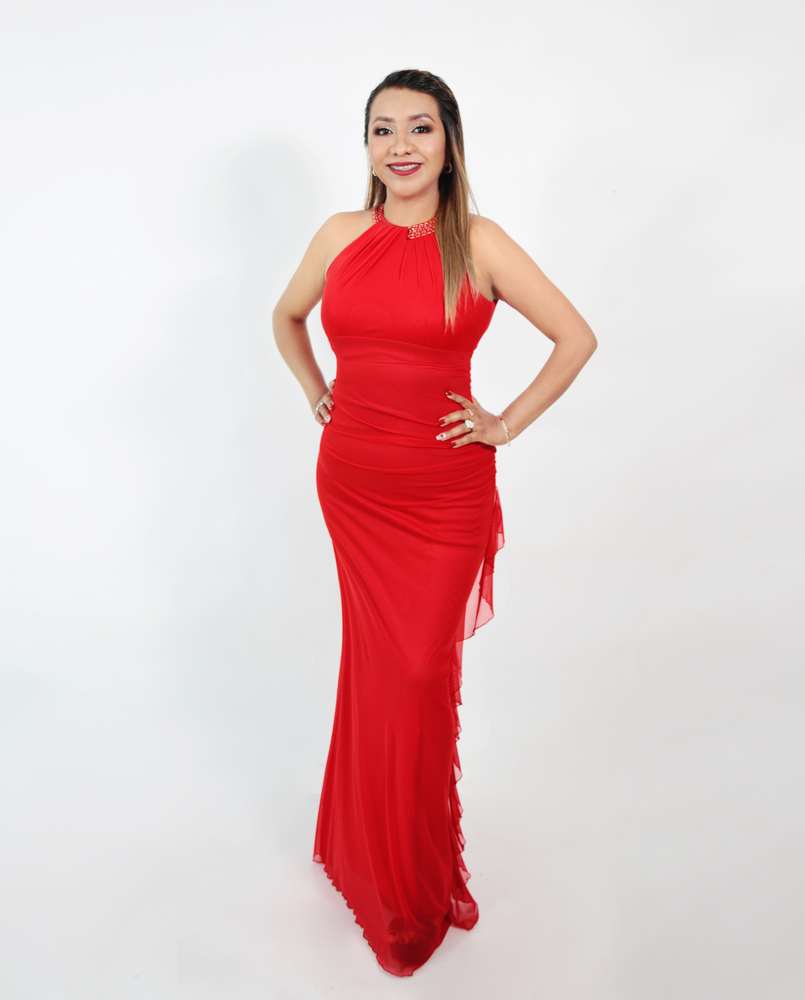 MTRA. TANIA MAGDALENA BERNARDINO JUÁREZREGIDORA DEL HONORABLE AYUNTAMIENTODE ZAPOTLÁN EL GRANDE, JALISCO.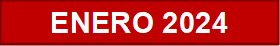 08 DE ENERO DE 2024Comisión Edilicia Permanente de Obras Públicas, Planeación Urbana y Regularización de la Tenencia de la Tierra.Sesión Extraordinaria No. 18Sala de Juntas de la Presidencia Municipal, planta baja del interior del Palacio Municipal.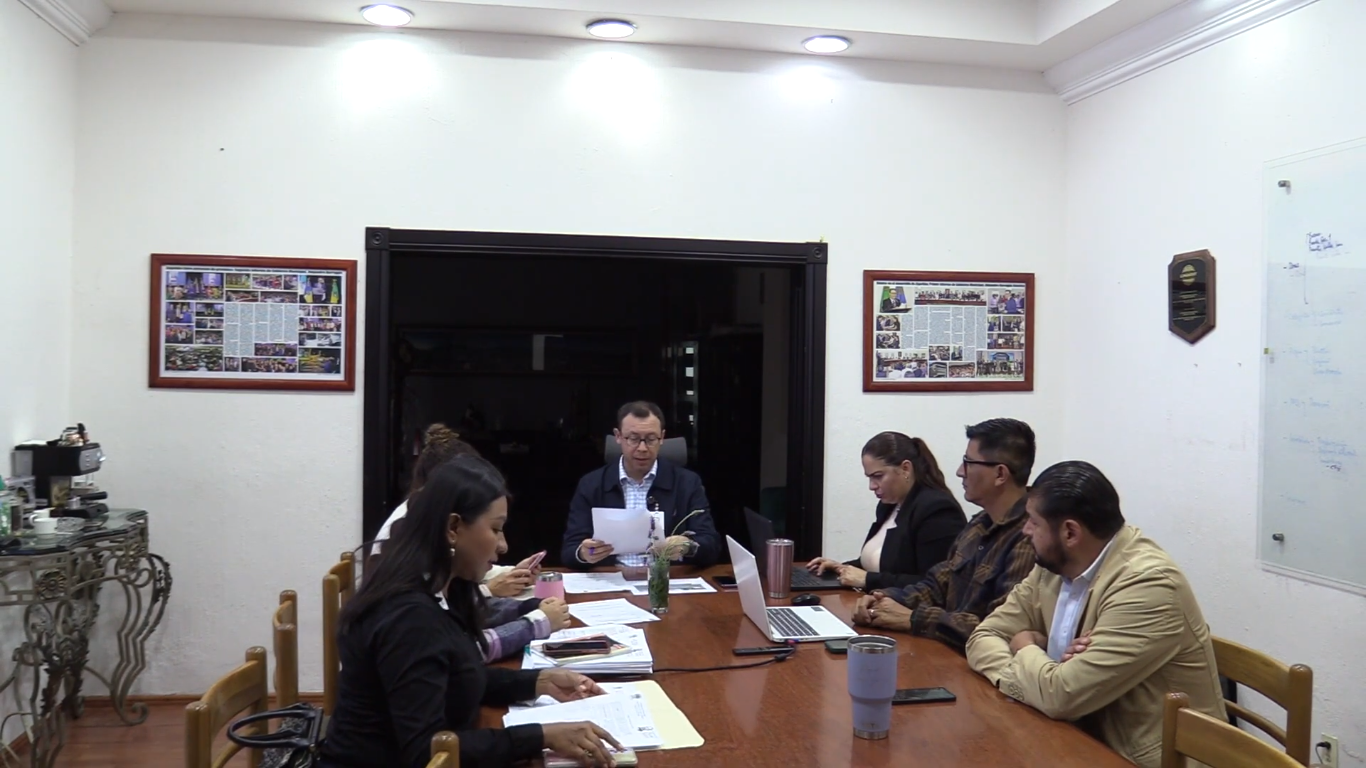 10 DE ENERO DE 2024Consejo Municipal de Giros Restringidos sobre la Venta y consumo de Bebidas Alcohólicas del Municipio de Zapotlán el Grande.Sesión Ordinaria No. 9Sala de Museografía José Clemente Orozco, planta baja del Palacio Municipal.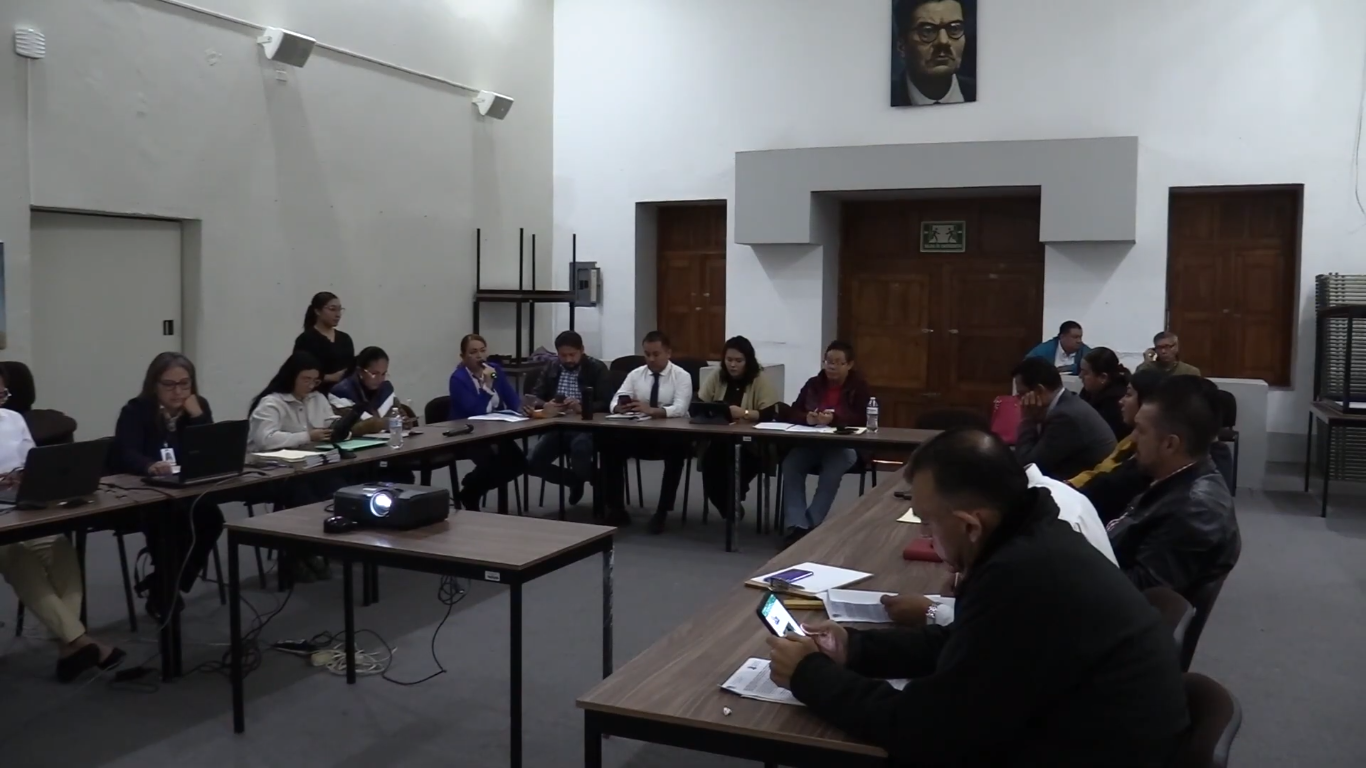 12 DE ENERO DE 2024Sesión Extraordinaria de Ayuntamiento No. 46Sala de Ayuntamiento, planta alta de Palacio de Gobierno Municipal.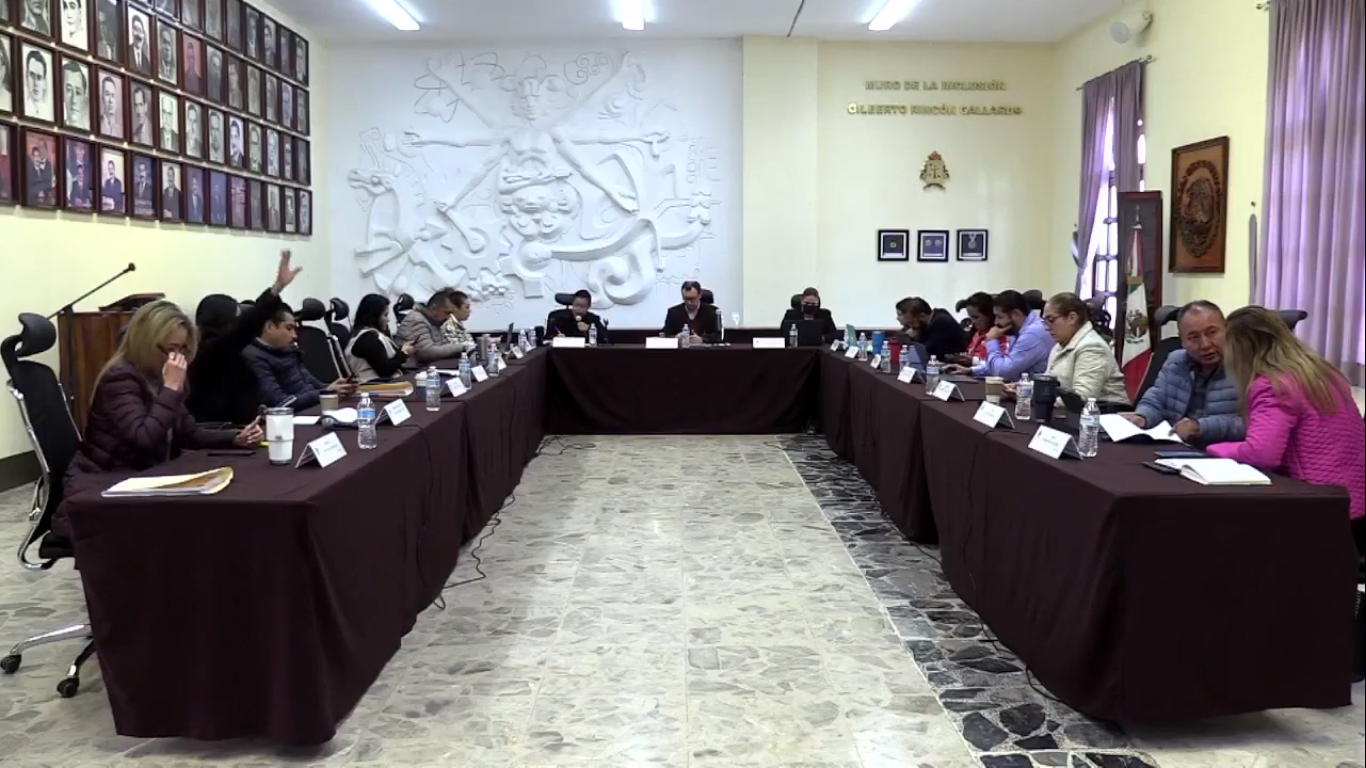 15 DE ENERO DE 2024Comisión Edilicia Permanente de Derechos Humanos, Equidad de Género y Asuntos Indígenas.Sesión Ordinaria No. 13Sala de Regidores, planta alta de Palacio Municipal.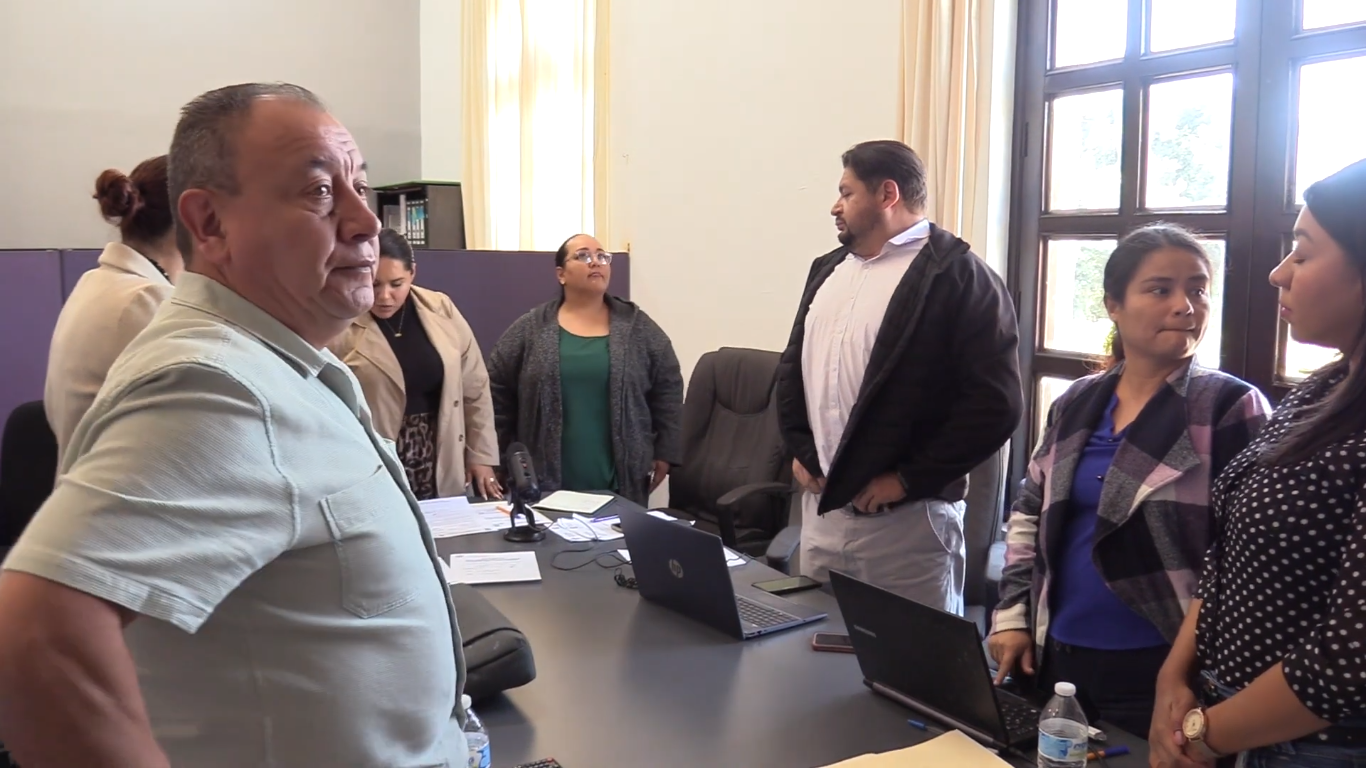 15 DE ENERO DE 2024Comisión Edilicia Permanente de Derechos Humanos, Equidad de Género y Asuntos Indígenas.Sesión Extraordinaria No.14Sala de Regidores, planta alta de Palacio Municipal.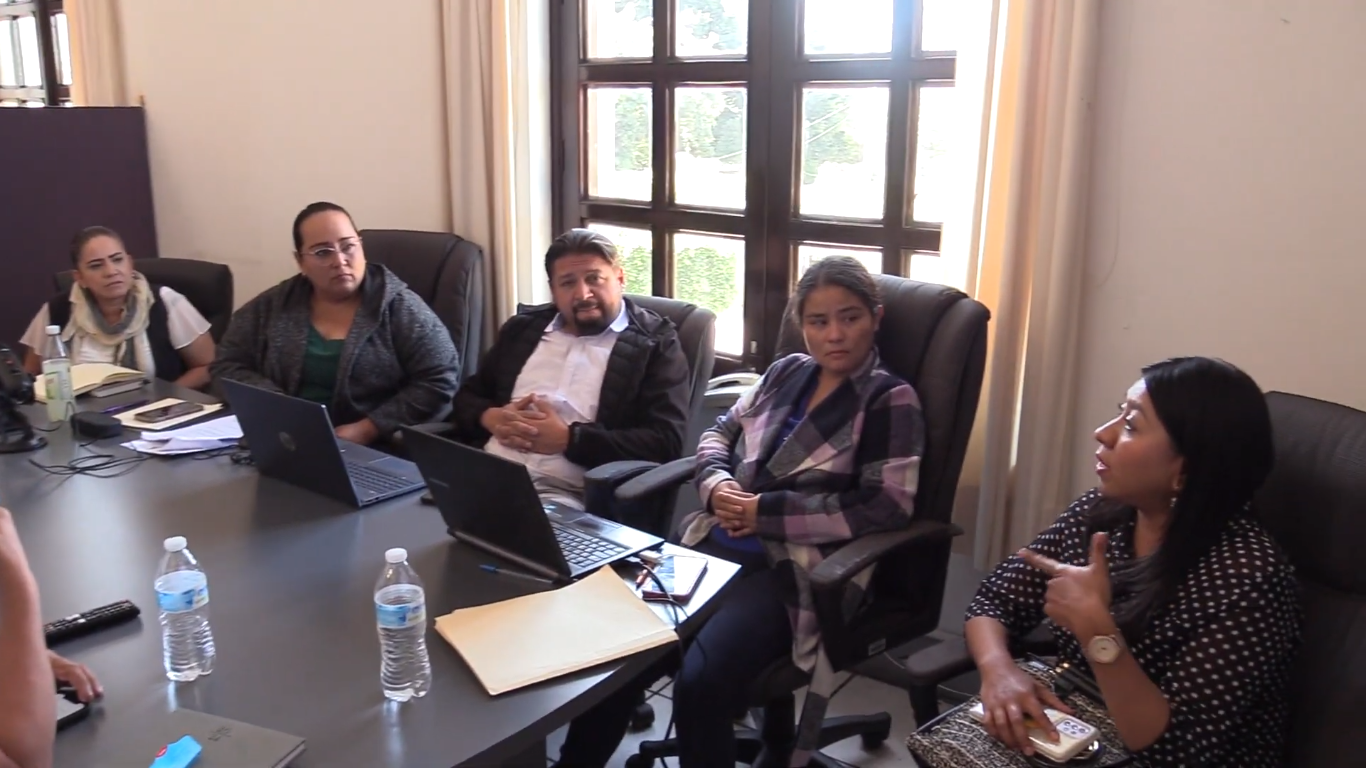 23 DE ENERO DE 2024Comisión Edilicia Permanente de Obras Públicas, Planeación Urbana y Regularización de la Tenencia de la Tierra.Sesión Extraordinaria No. 19Sala de Juntas de la Presidencia Municipal.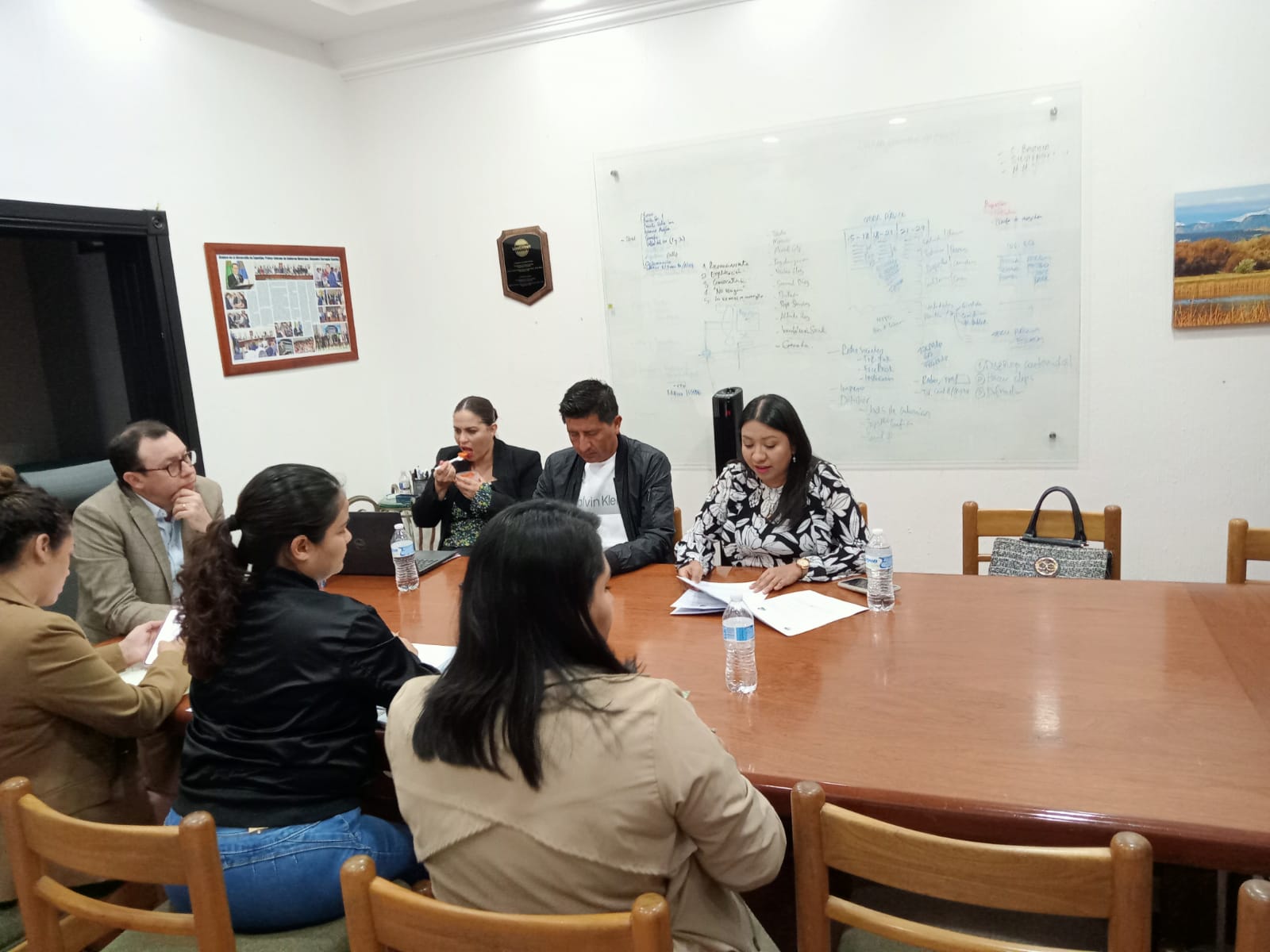 23 DE ENERO DE 2024Sesión Extraordinaria de Ayuntamiento No. 79Sala de Ayuntamiento, planta alta de Palacio de Gobierno Municipal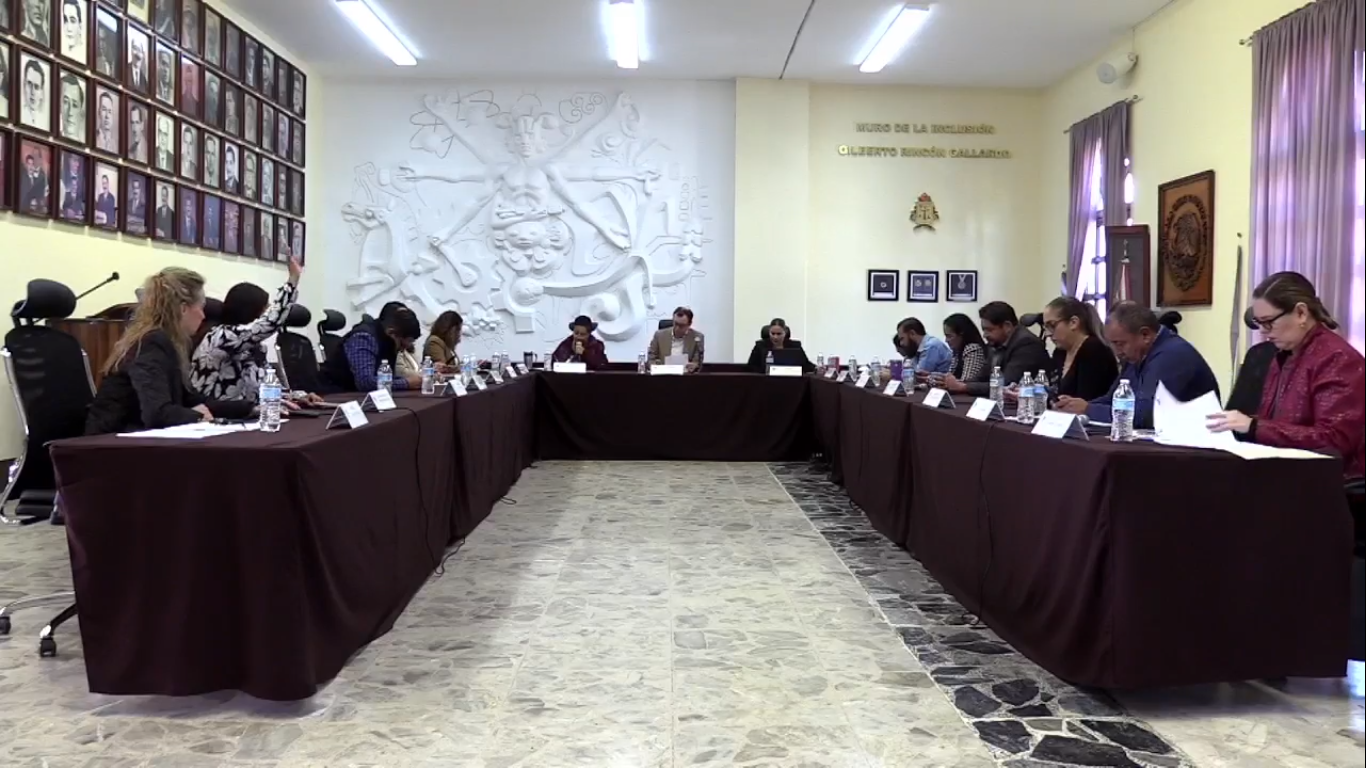 26 DE ENERO DE 2024Sesión Extraordinaria de Ayuntamiento No. 80Sala de Ayuntamiento, planta alta de Palacio de Gobierno Municipal.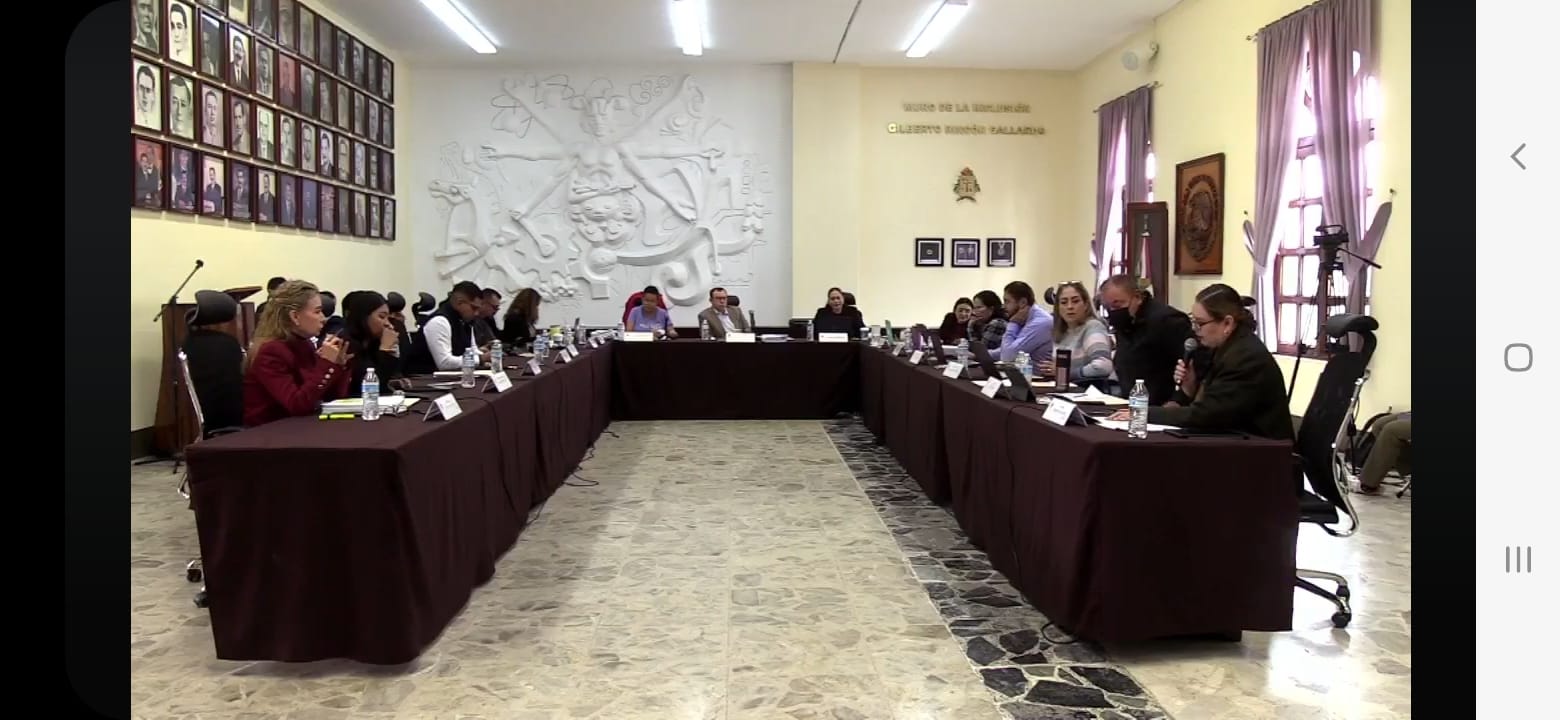 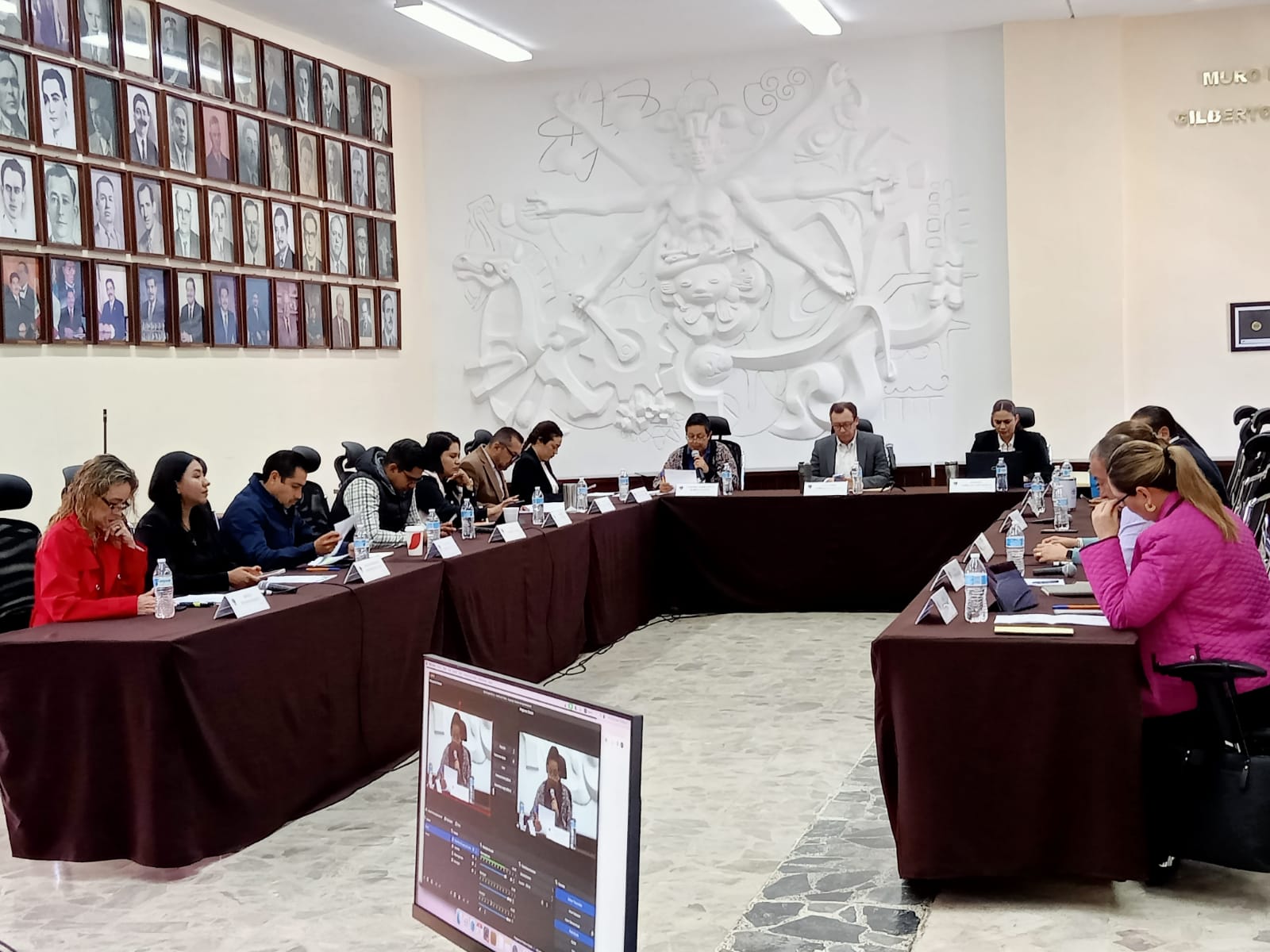 27 DE ENERO DE 2024Conmemoración del 200º Aniversario en el que se nos eleva a categoría de Ciudad.Sesión solemne de Ayuntamiento No. 33Sala de Ayuntamiento, planta alta de Palacio de Gobierno Municipal.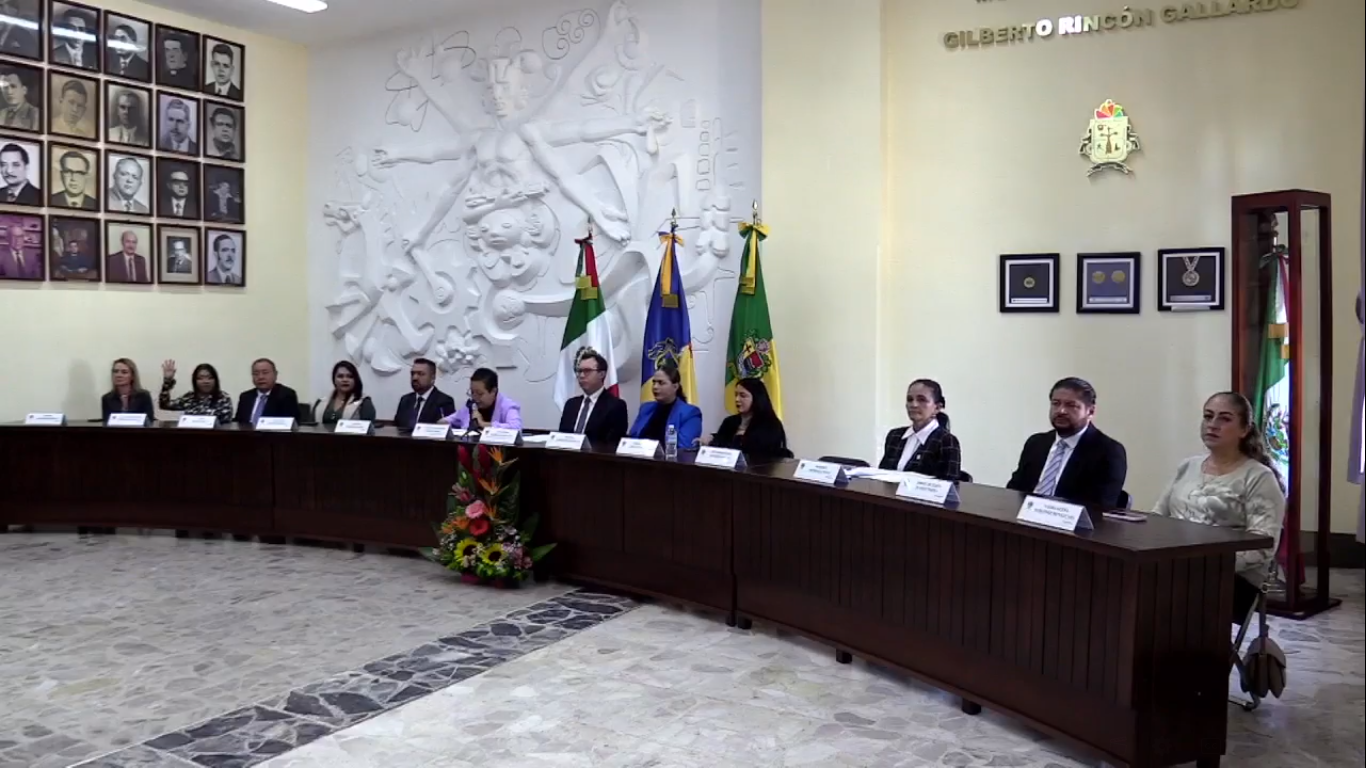 01 DE FEBRERO DE 2024Comisión Edilicia de Tránsito y Protección Civil.Sesión Ordinaria No. 16Sala de Regidores, planta alta de palacio Municipal. 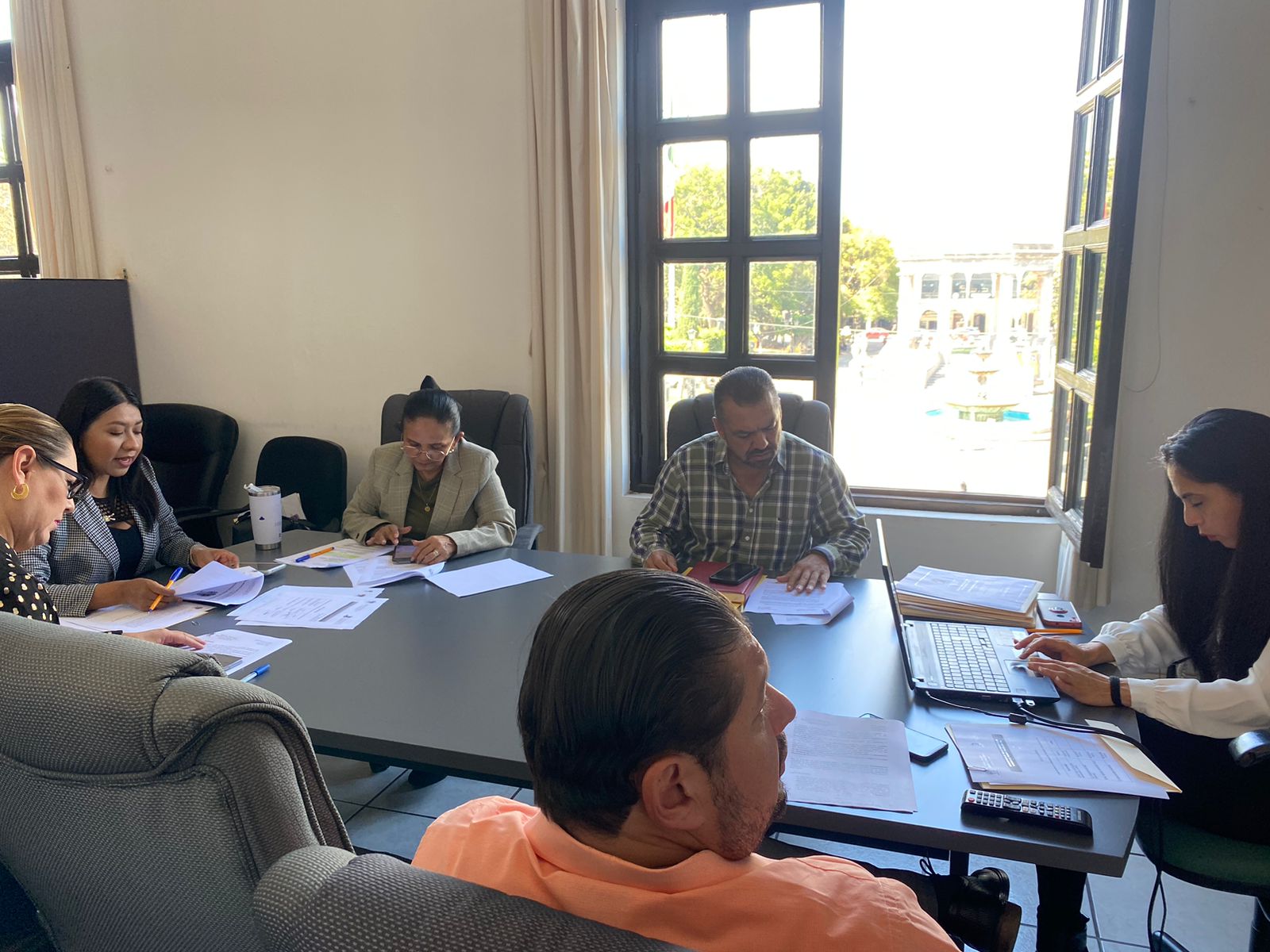 01 DE FEBRERO DE 2024Comisión edilicia de Tránsito y Protección Civil.Sesión Ordinaria No. 17Sala Roció Elizondo Díaz, planta alta de palacio Municipal. 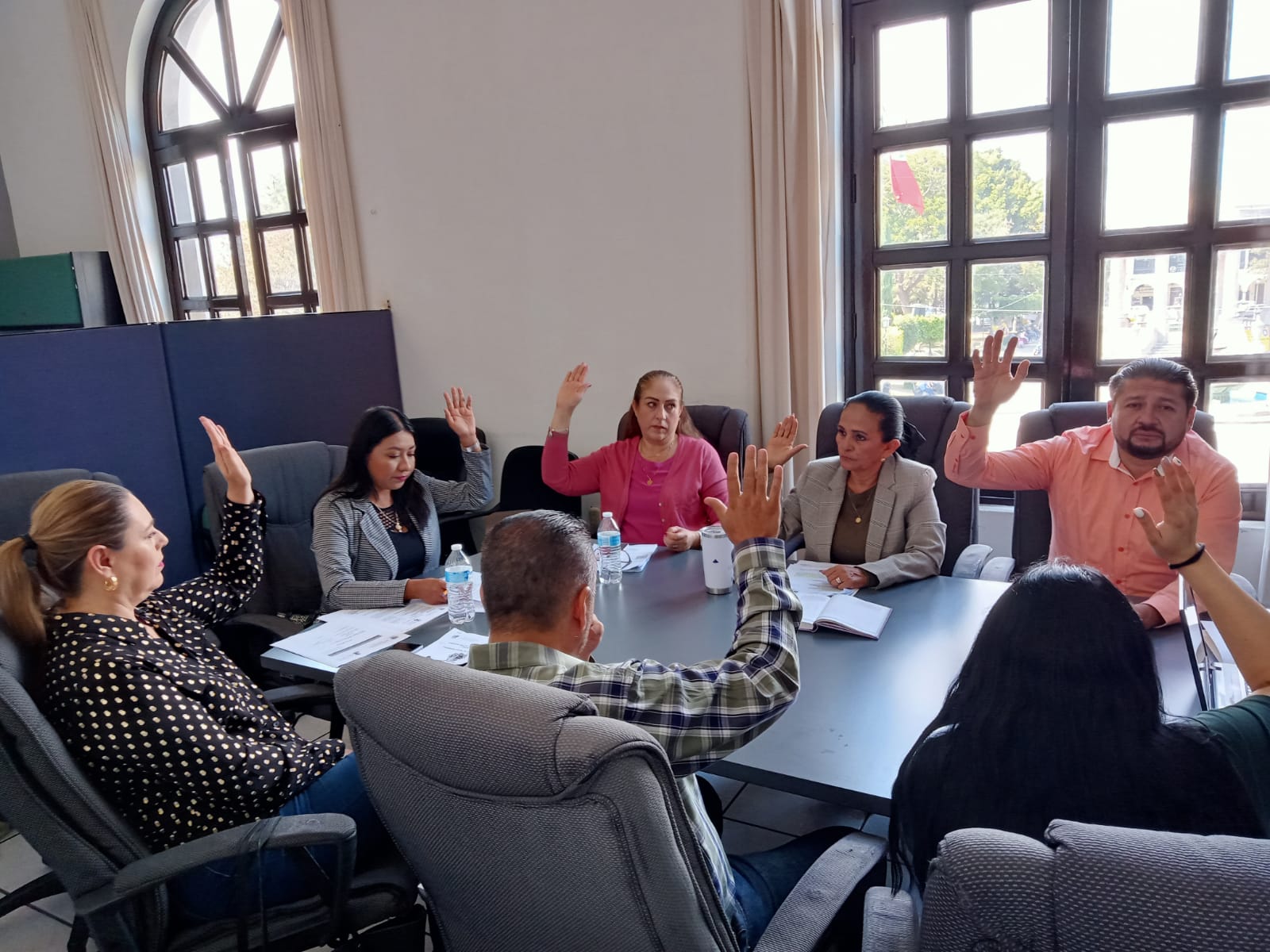 01 DE FEBRERO DE 2024Comisión Edilicia de Transito Protección Civil y Bomberos.Sesión Ordinaria No. 13Sala Roció Elizondo Díaz, planta alta de palacio Municipal. 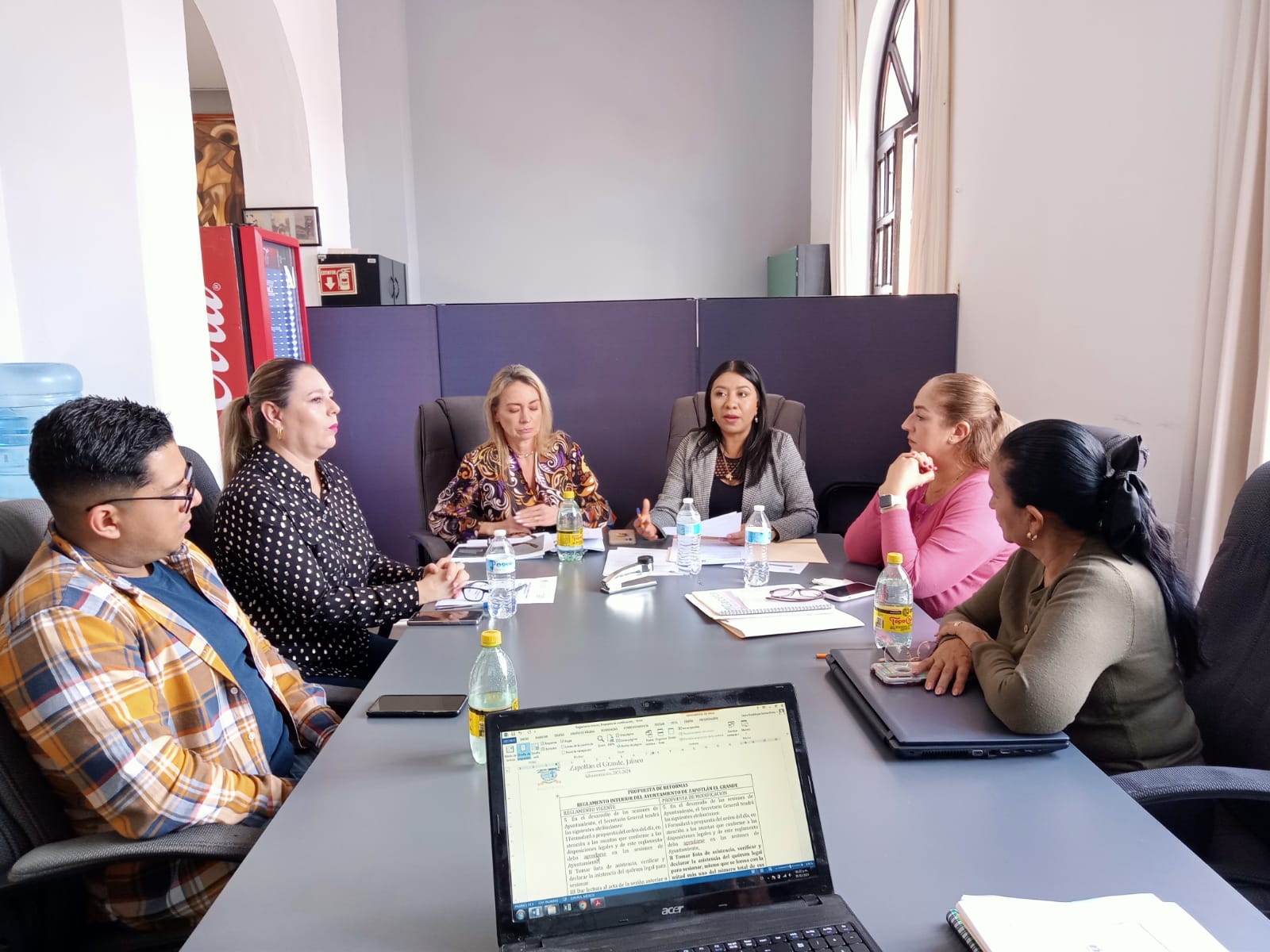 02 DE FEBRERO DE 2024Sesión de Ayuntamiento No.81Sala de Ayuntamiento, planta alta de Palacio de Gobierno Municipal.06 DE FEBRERO DE 202485º Aniversario de la Escuela Secundaria Lic. Benito Juárez de Ciudad Guzmán.Sesión Solemne de Ayuntamiento No.34Escuela Secundaria Lic. Benito Juárez ubicada en la calle Constitución #534.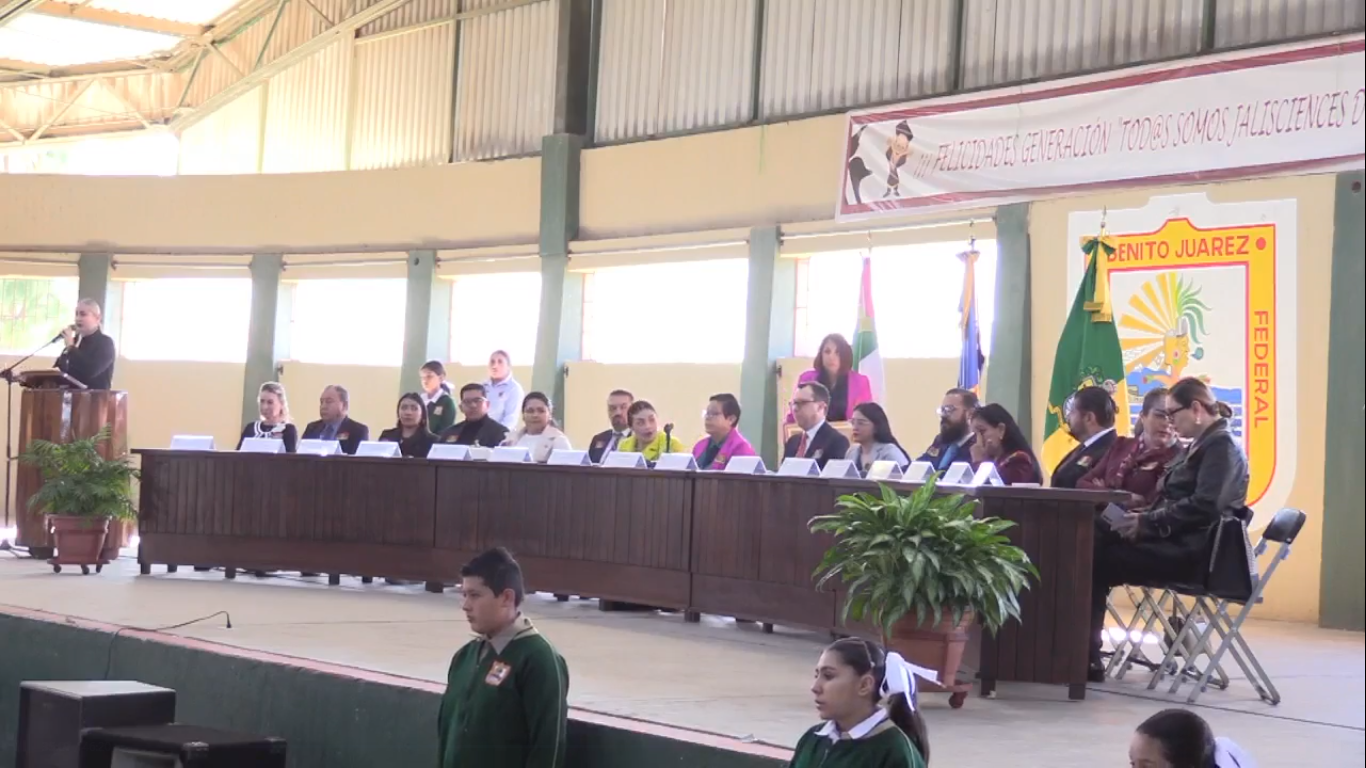 09 DE FEBRERO DE 2024Sesión Ordinaria de Ayuntamiento No.47Sala de Ayuntamiento, planta alta de Palacio de Gobierno Municipal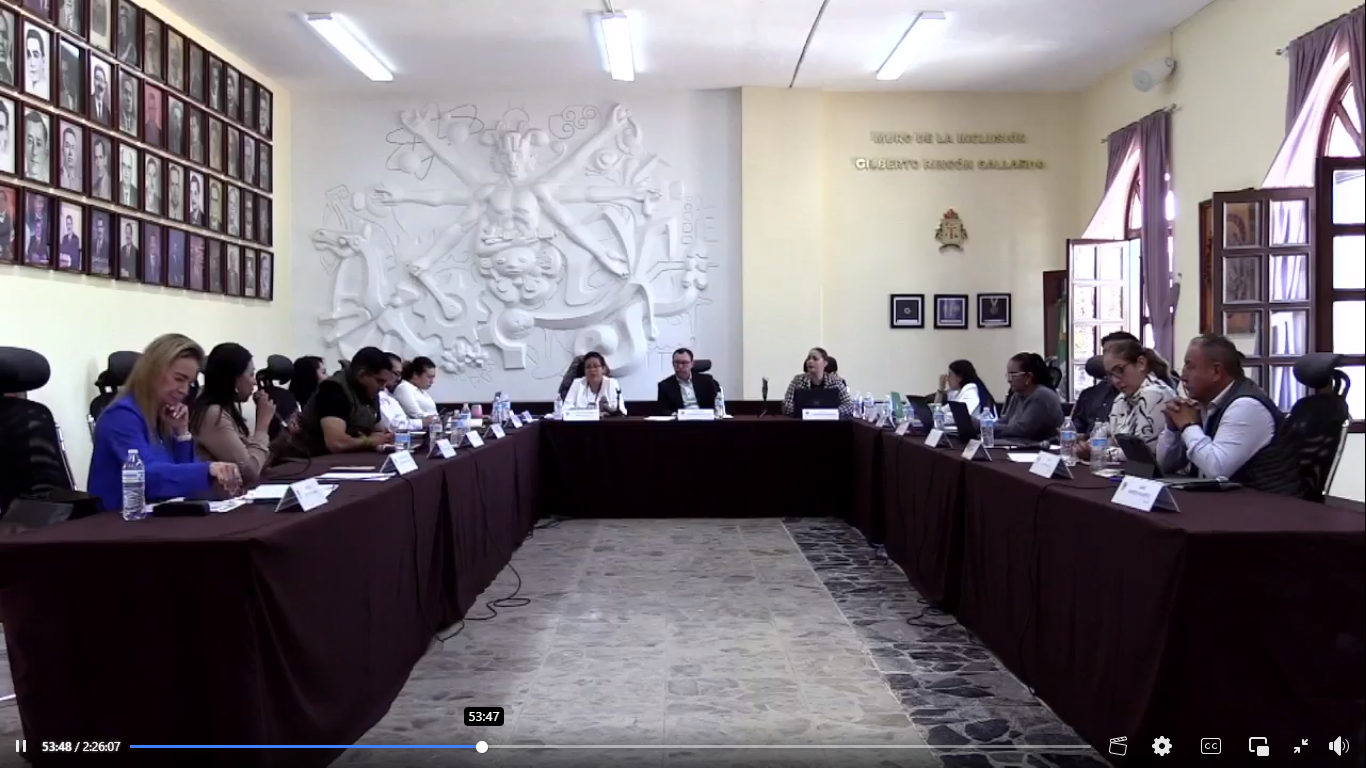 09 DE FEBRERO DE 2024Sesión Extraordinaria de Ayuntamiento No.82Sala de Ayuntamiento, planta alta de Palacio de Gobierno Municipal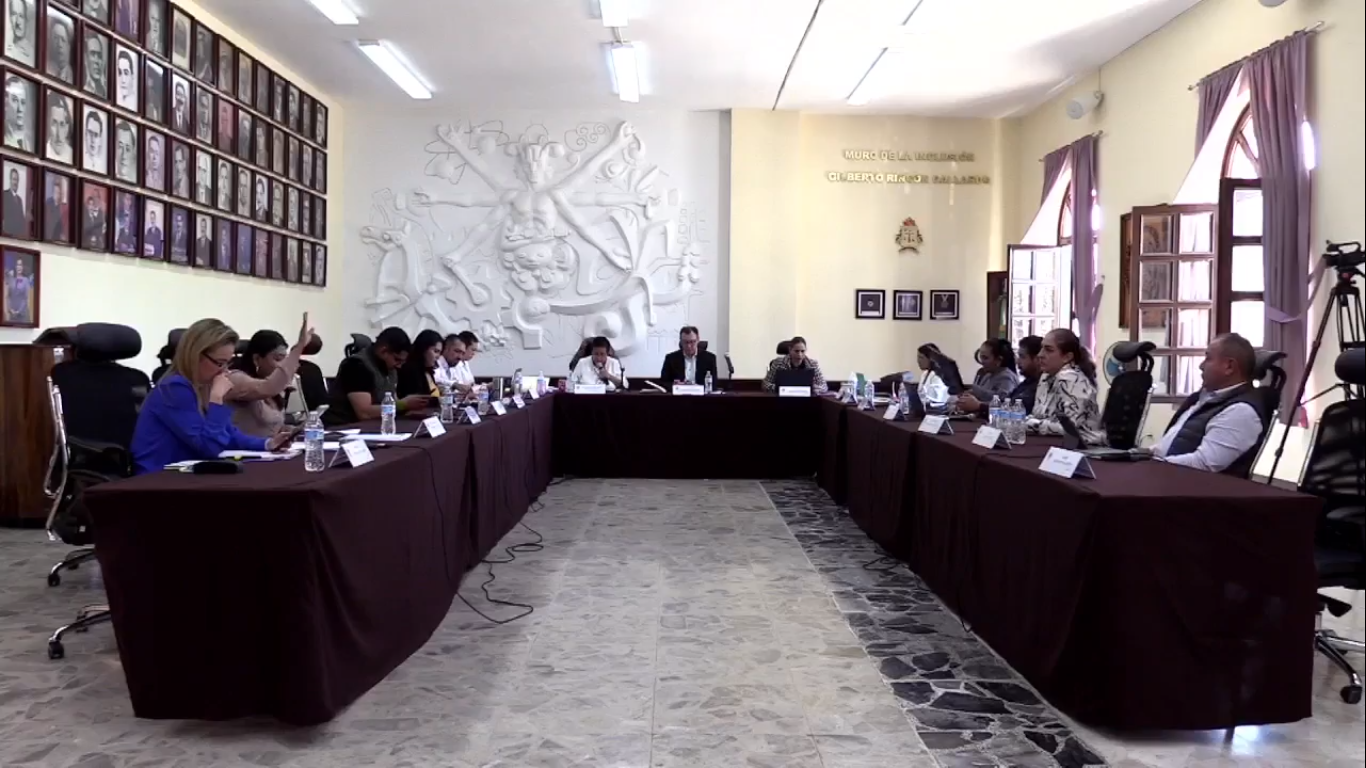 12 DE FEBRERO DE 2024Comisión Edilicia de Obras Públicas, Planeación Urbana y Regularización de la Tenencia de la Tierra.Sesión Extraordinaria No.20Sala de Juntas de la Presidencia Municipal, interior del Palacio Municipal.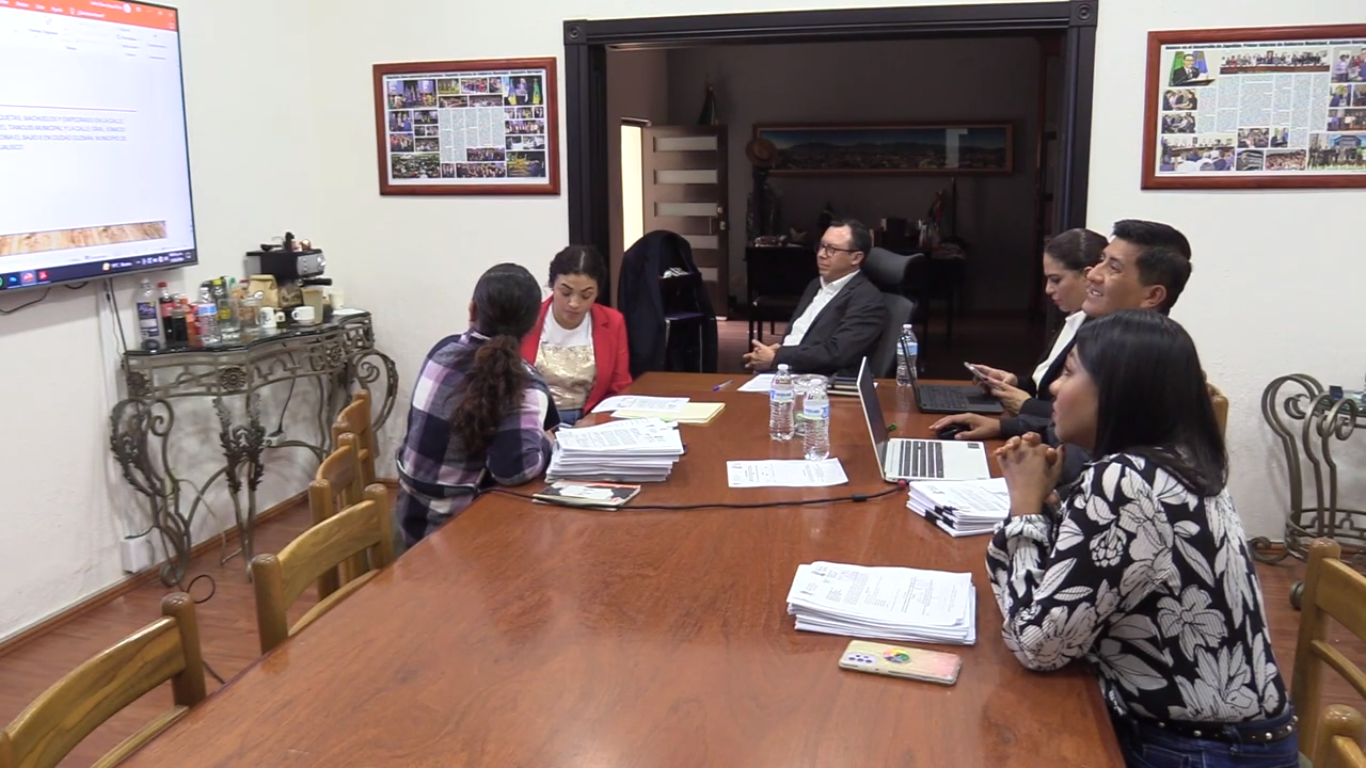 15 DE FEBRERO DE 2024Comisión Edilicia permanente de Hacienda Pública y Patrimonio Municipal.Cuadragésima Tercera Sesión Ordinaria.Sala Juan S. Vizcaíno, Planta alta del Palacio Municipal.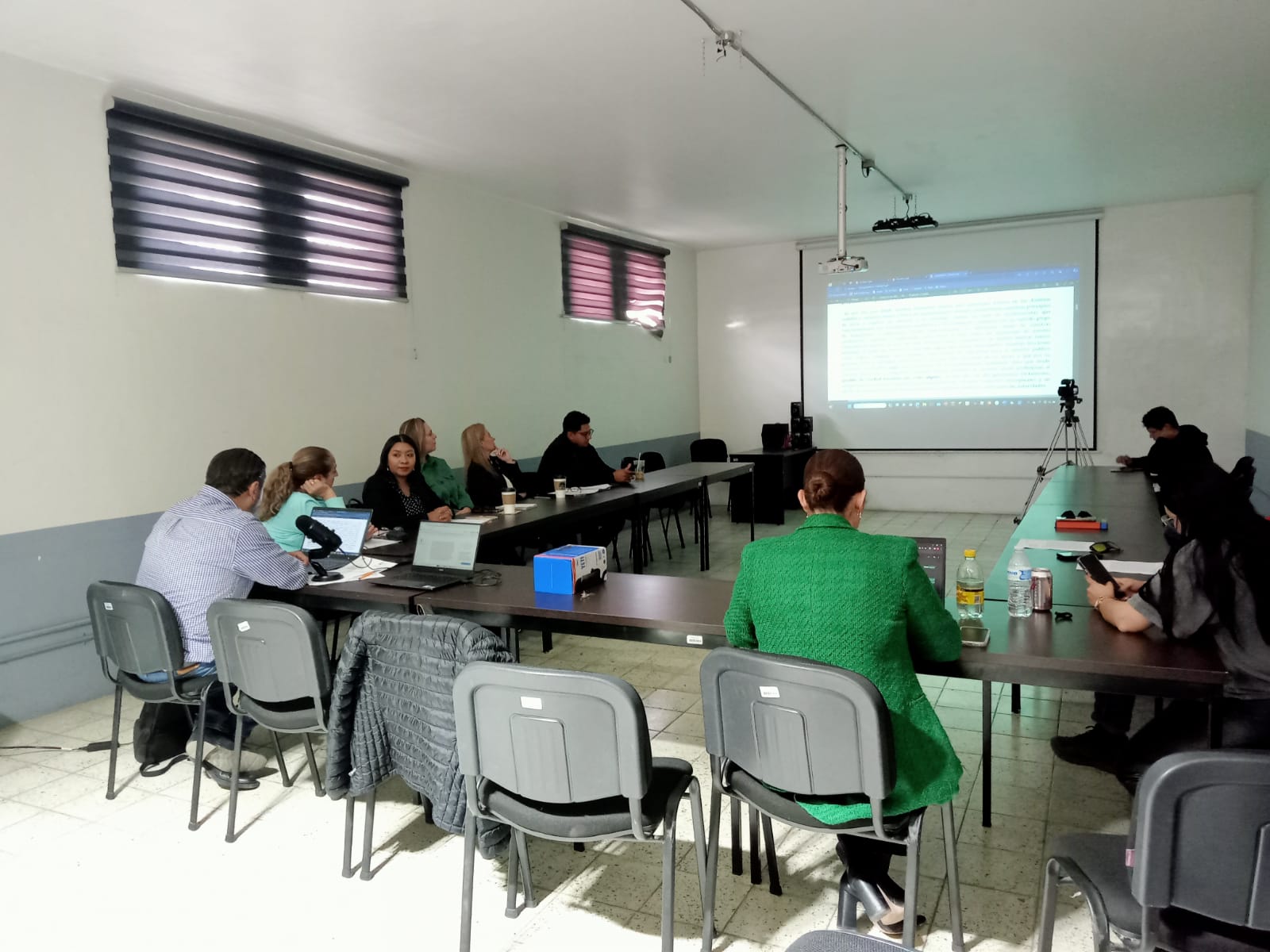 15 DE FEBRERO DE 2024Comisión Edilicia permanente de Hacienda Pública y Patrimonio Municipal.Cuadragésima segunda sesión ordinaria.Sala Juan S. Vizcaíno, ubicada en Planta alta del Palacio Municipal 16 DE FEBRERO DE 2024Sesión Extraordinaria de Ayuntamiento No.83Sala de Ayuntamiento, planta alta de Palacio de Gobierno Municipal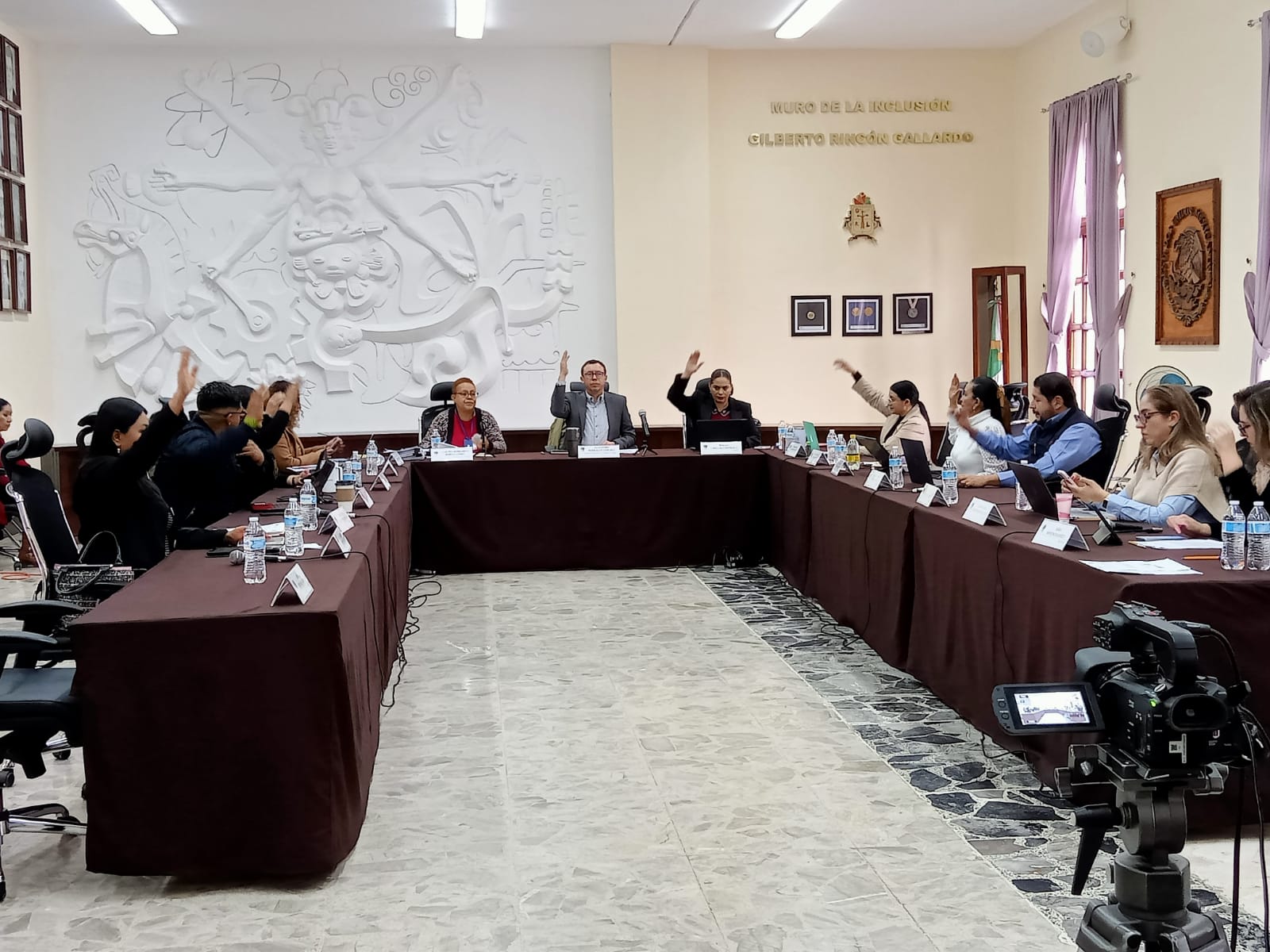 16 DE FEBRERO DE 2024Sesión Extraordinaria de Ayuntamiento No.84Sala de Ayuntamiento, planta alta de Palacio de Gobierno Municipal.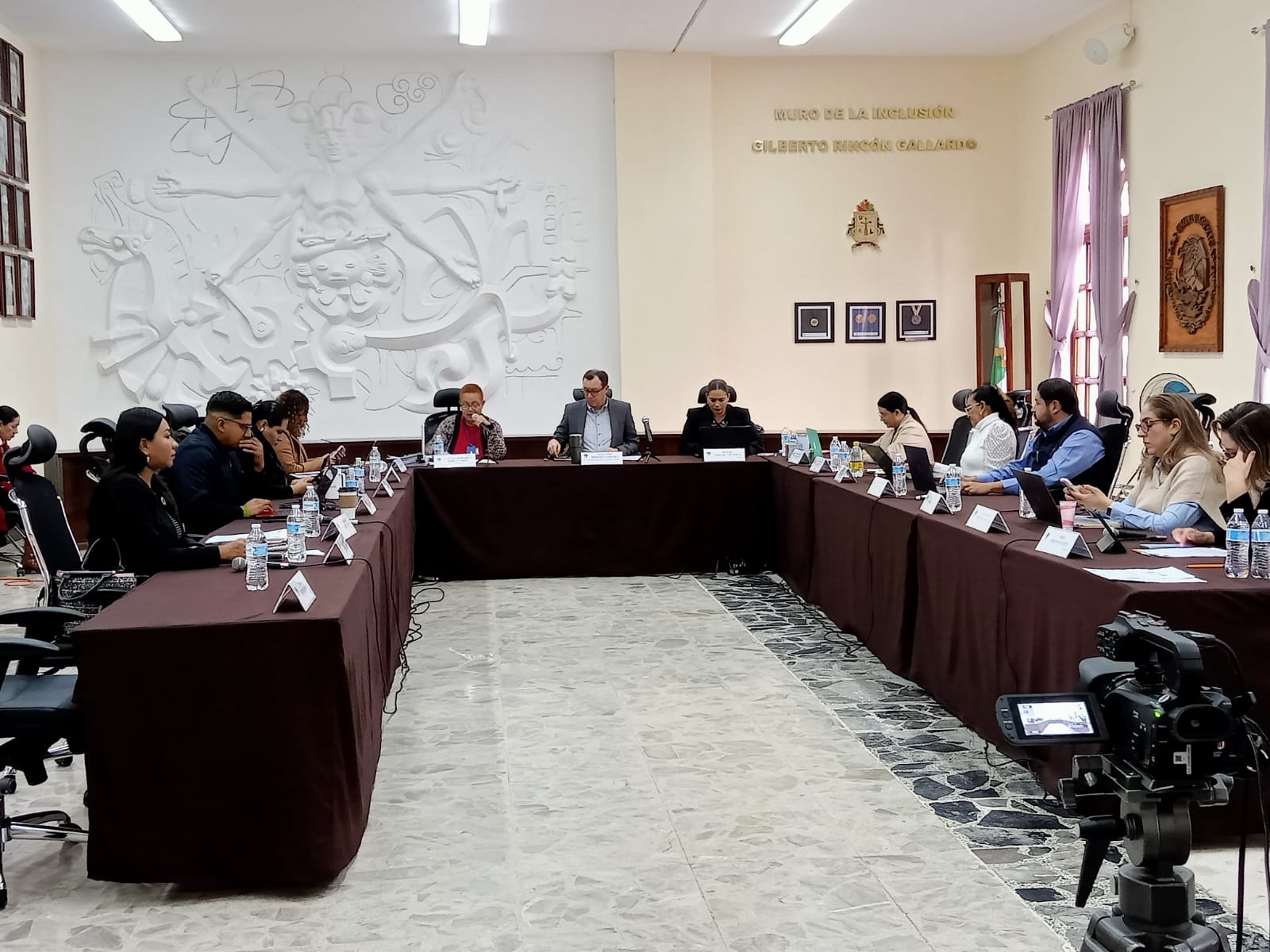 21 DE FEBRERO DE 2024Sesión Extraordinaria de Ayuntamiento No.85Sala de Ayuntamiento, planta alta de Palacio de Gobierno Municipal.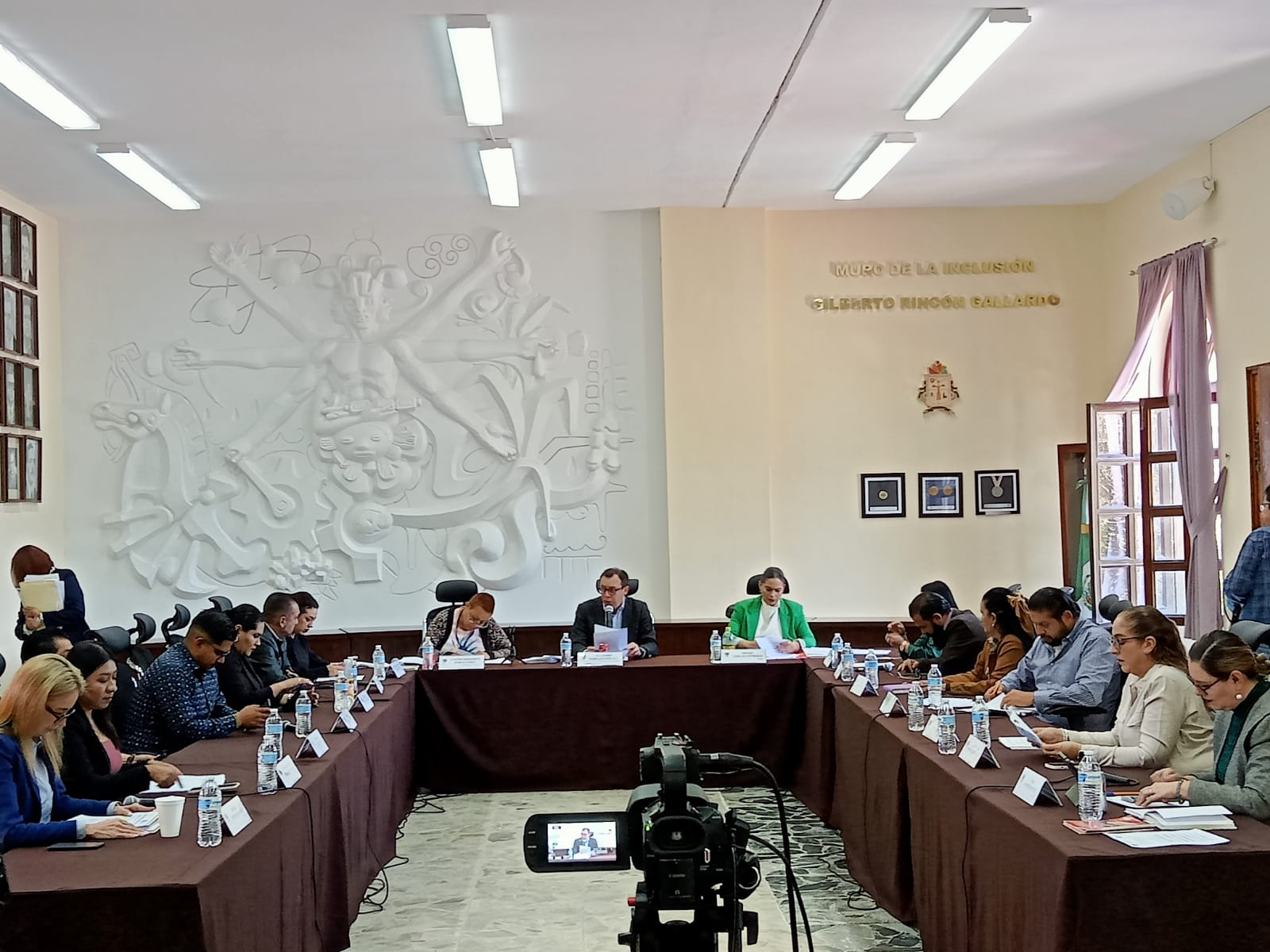 23 DE FEBRERO DE 2024Comisión Edilicia de Obras públicas, Planeación Urbana y Regularización de la Tenencia de la Tierra.Sesión Extraordinaria No. 21Sala de Juntas de la Presidencia Municipal, interior del Palacio Municipal 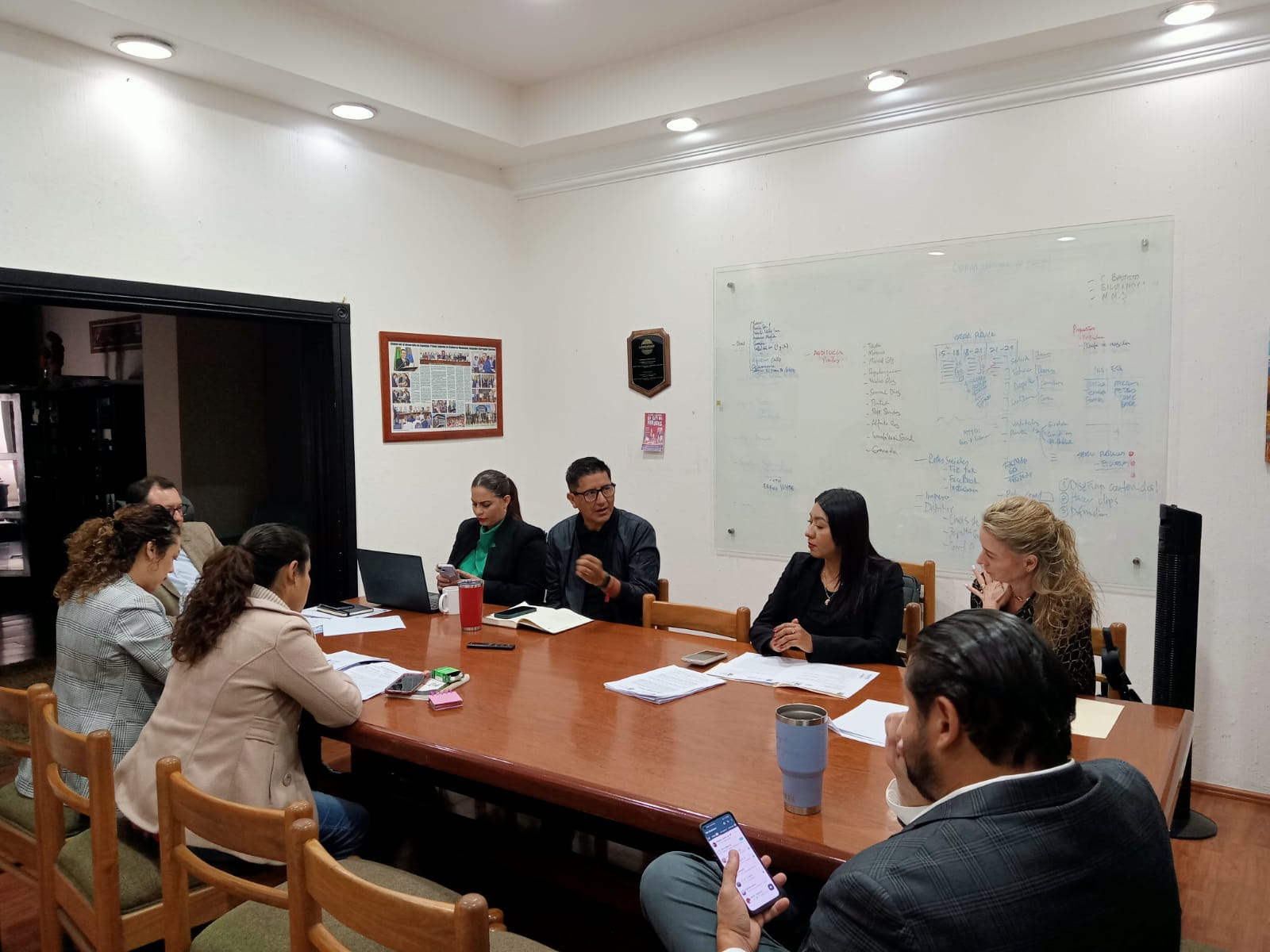 23 DE FEBRERO DE 2024Sesión Ordinaria de Ayuntamiento No. 48Sala de Ayuntamiento, planta alta de Palacio de Gobierno Municipal.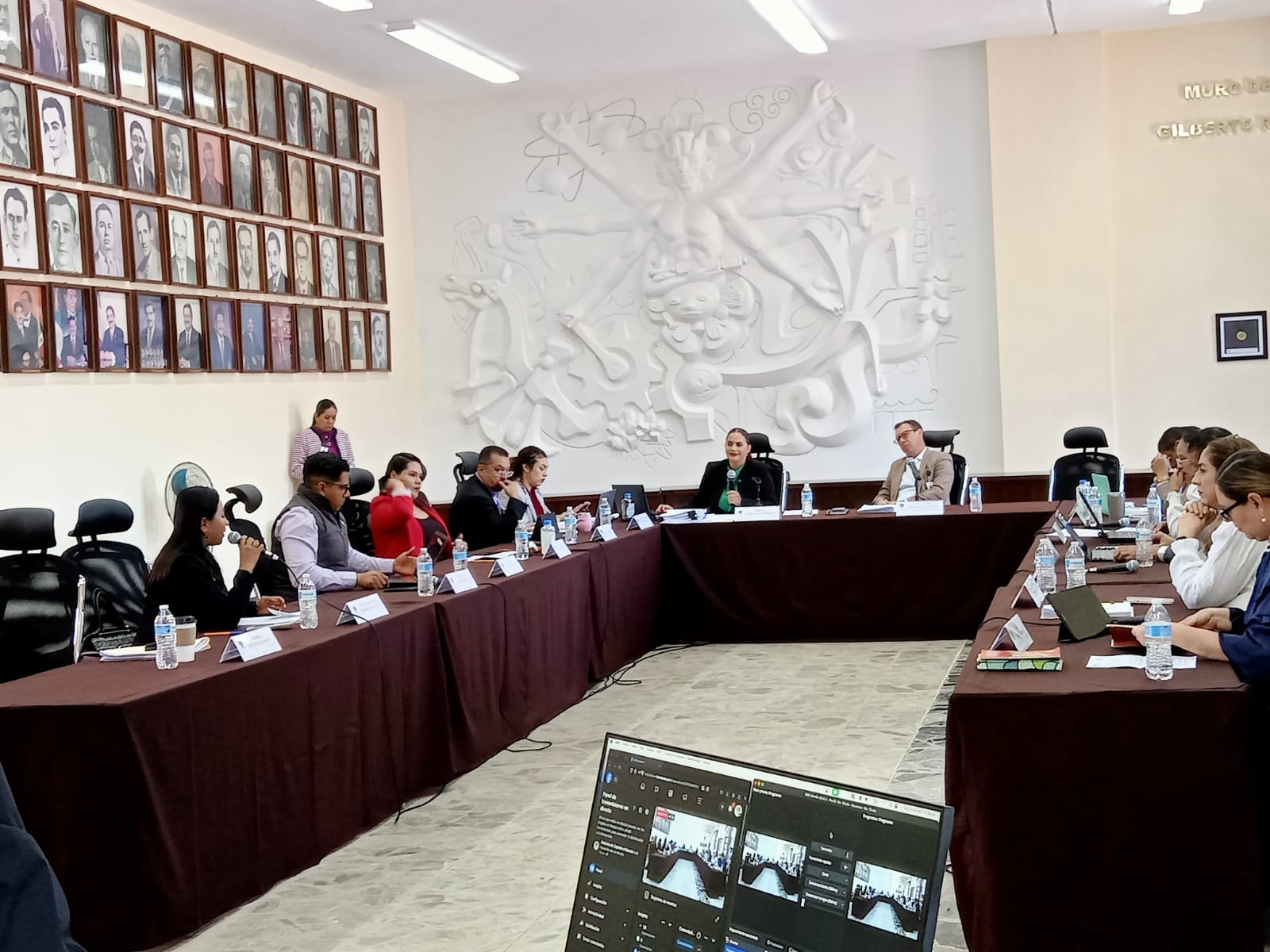 26 DE FEBRERO DE 2024Sesión de la Comisión Municipal de RegularizaciónPatio de Presidencia, planta baja de Palacio de Gobierno Municipal 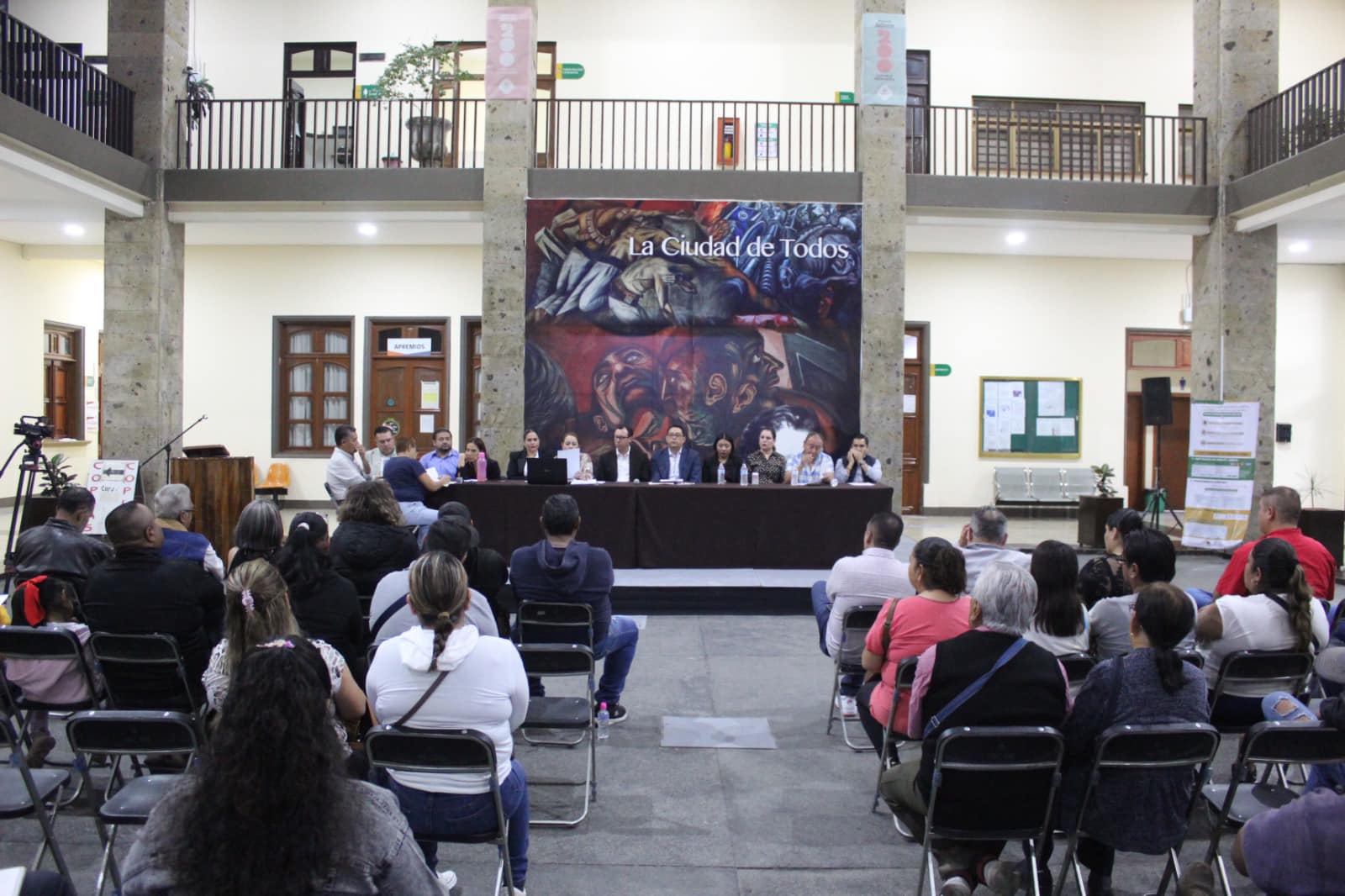 28 DE FEBRERO DE 2024Sesión Extraordinaria de Ayuntamiento No.86Sala de Ayuntamiento, planta alta de Palacio de Gobierno Municipal.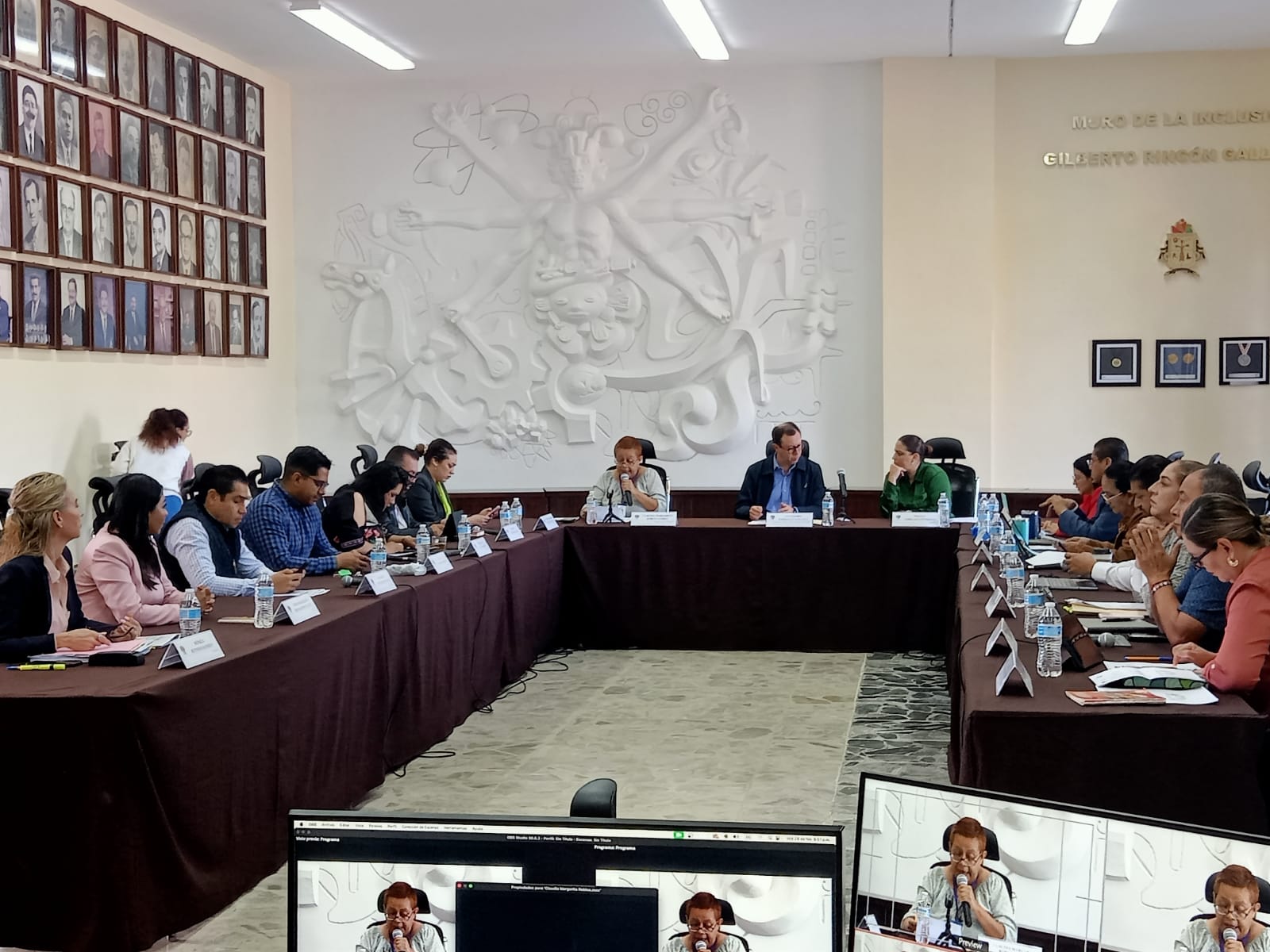 28 DE FEBRERO DE 2024Sesión Extraordinaria de Ayuntamiento No.87Sala de Ayuntamiento, planta alta de Palacio de Gobierno Municipal 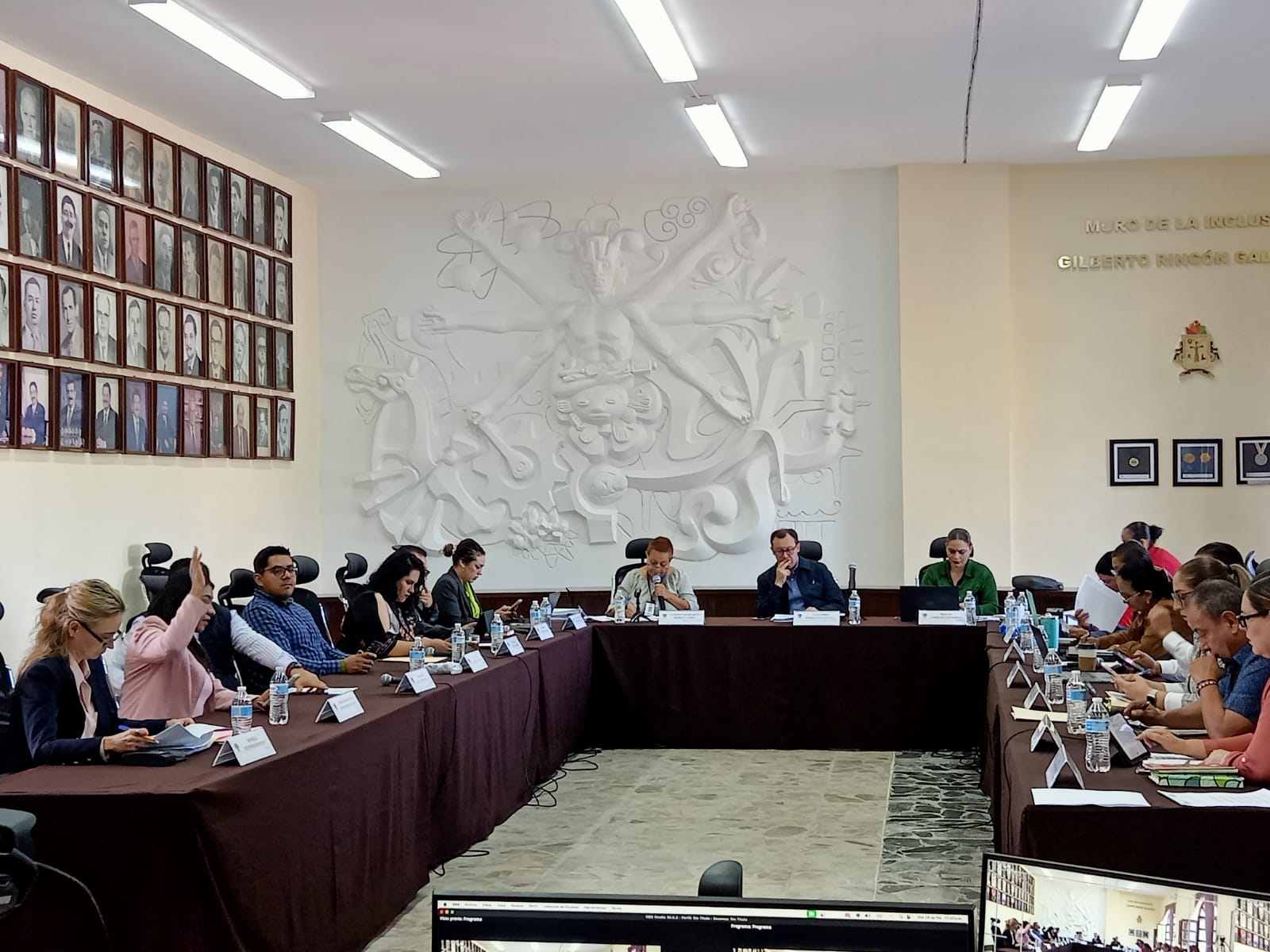 29 DE FEBRERO DE 2024Sesión Extraordinaria de Ayuntamiento No.88Sala de Ayuntamiento, planta alta de Palacio de Gobierno Municipal.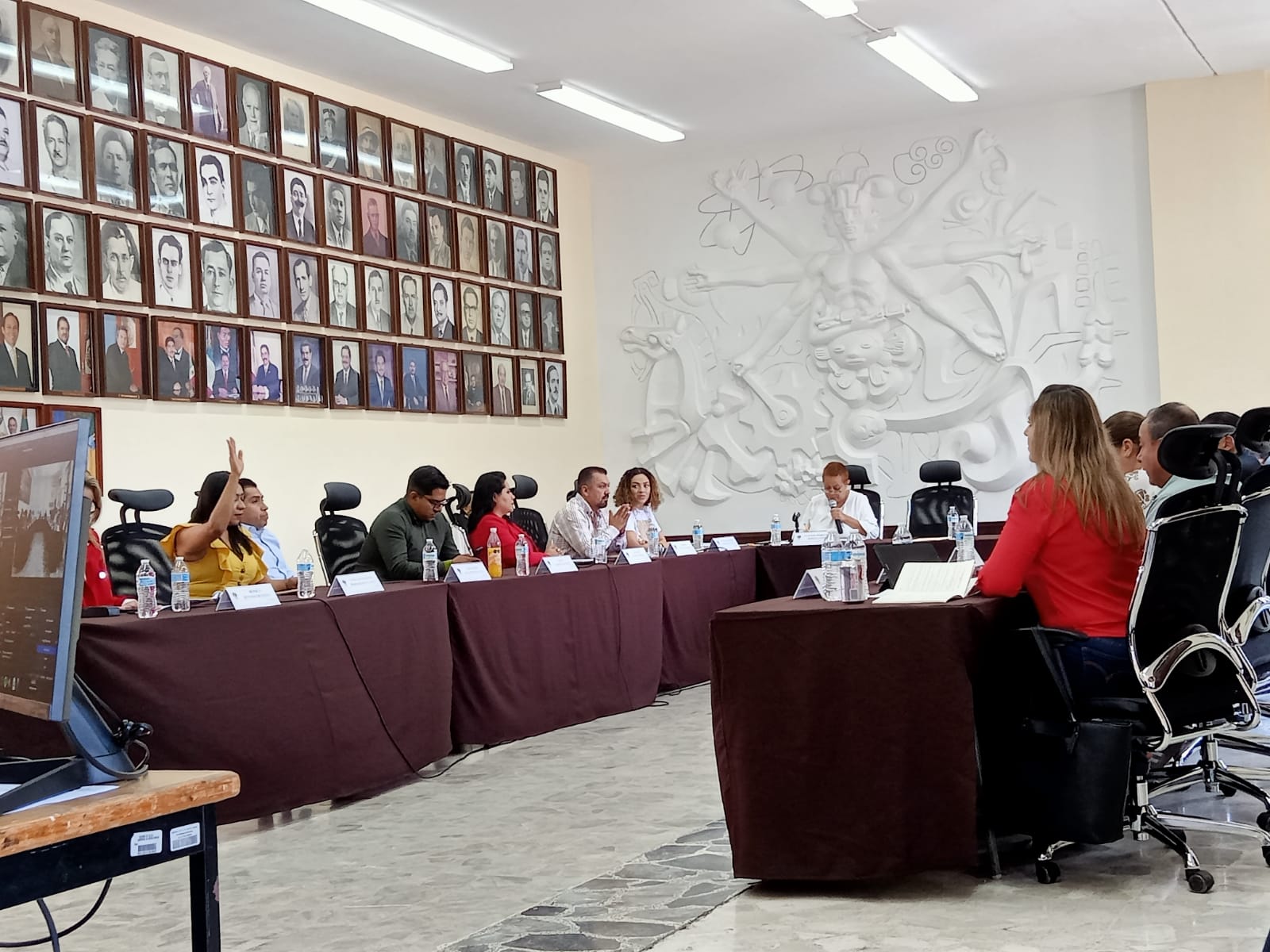 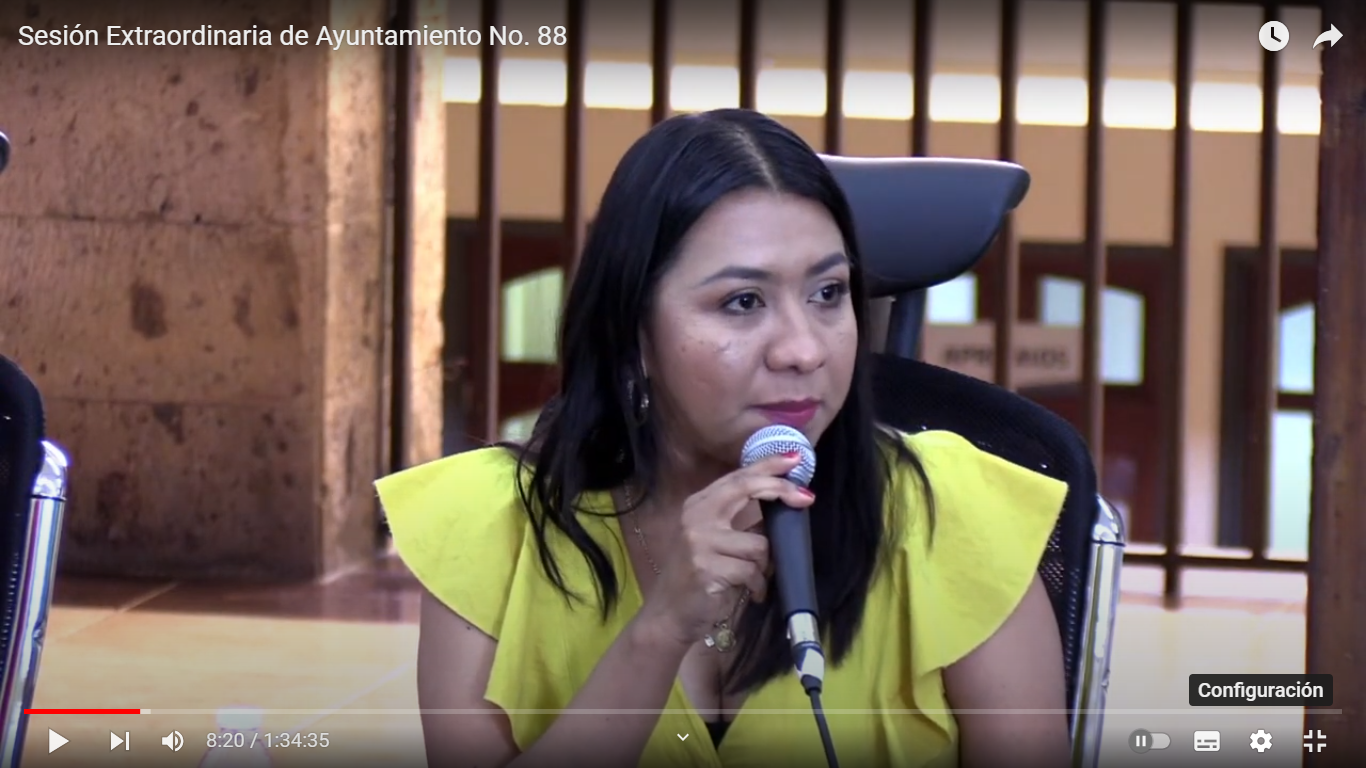 08 DE MARZO DE 2024Sesión Solemne de Ayuntamiento No.35 Entrega de la presea "María Elena Larios González" edición 2024.Patio Central del Palacio Municipal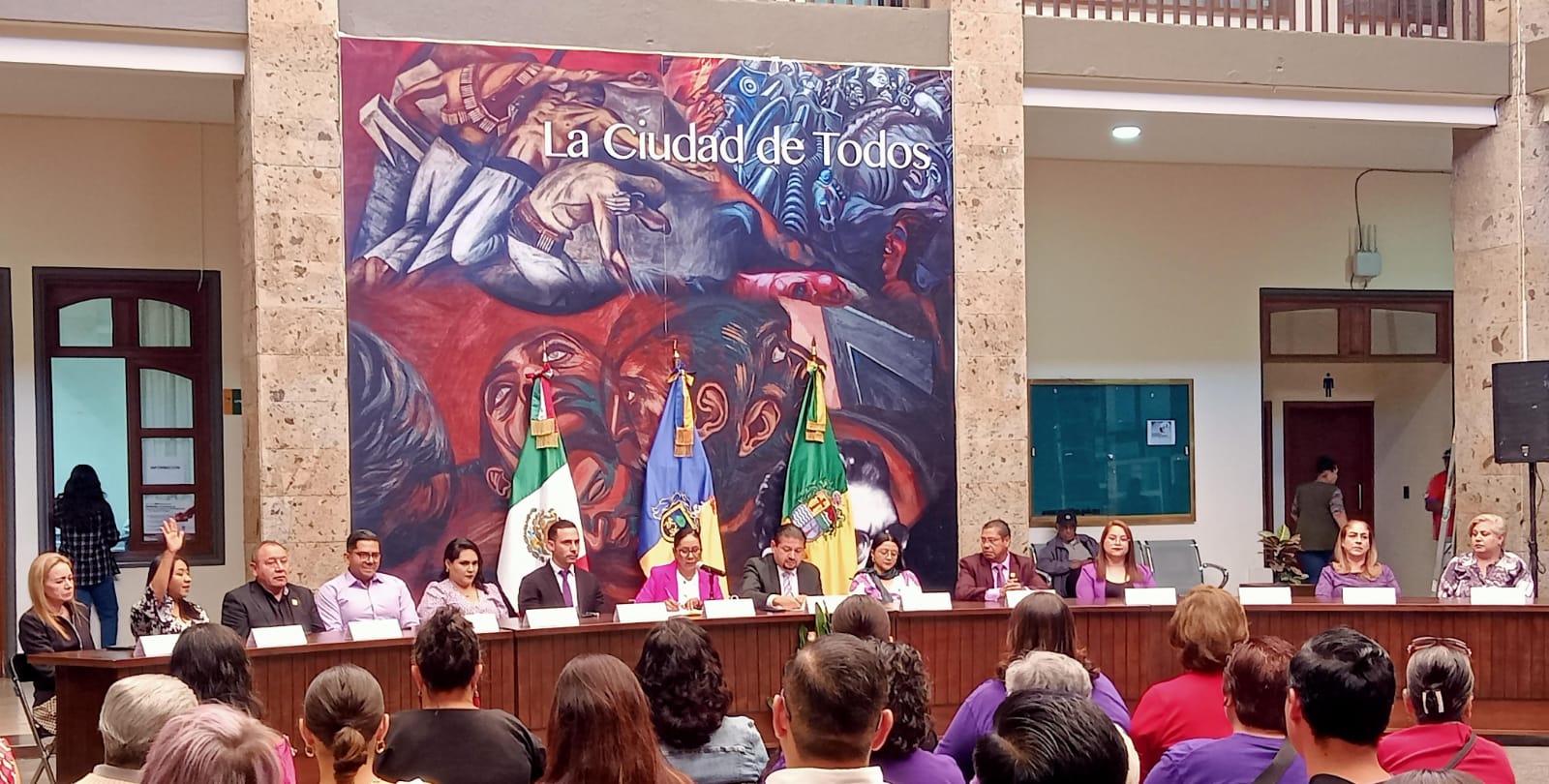 18 DE MARZO DE 2024 Sesión Extraordinaria de Ayuntamiento No. 90Sala de Ayuntamiento, planta alta de Palacio de Gobierno Municipal.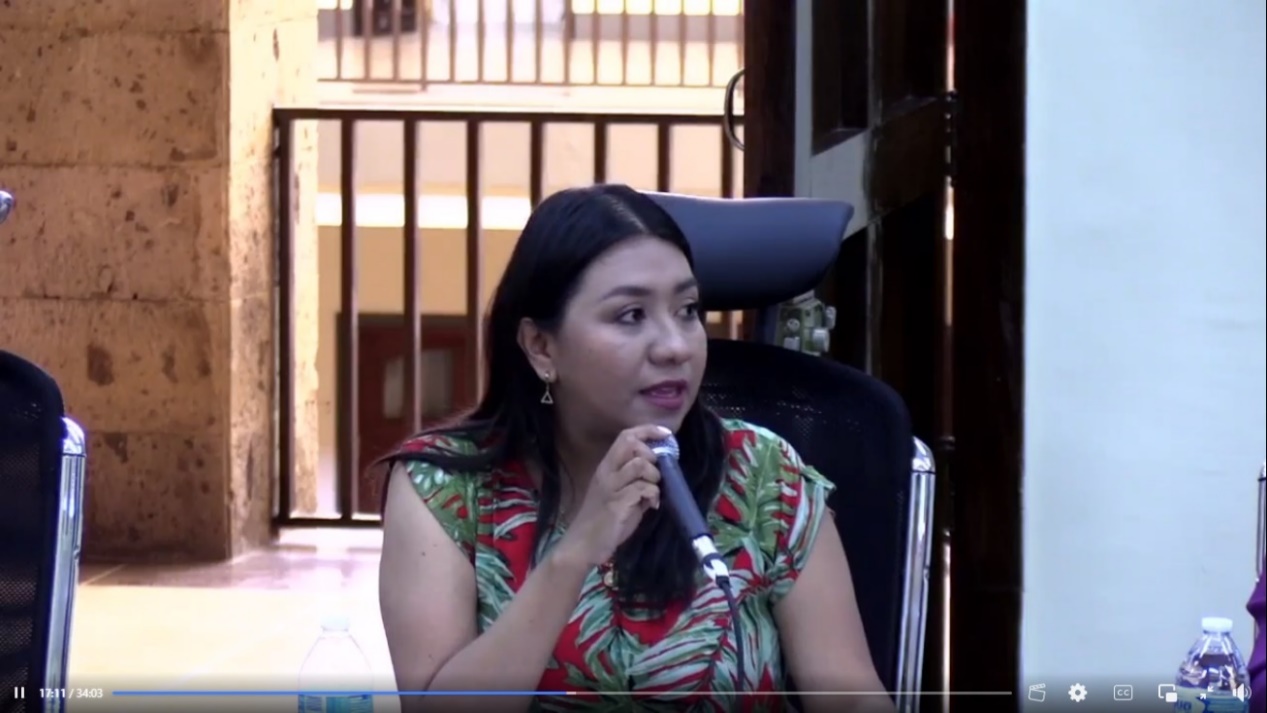 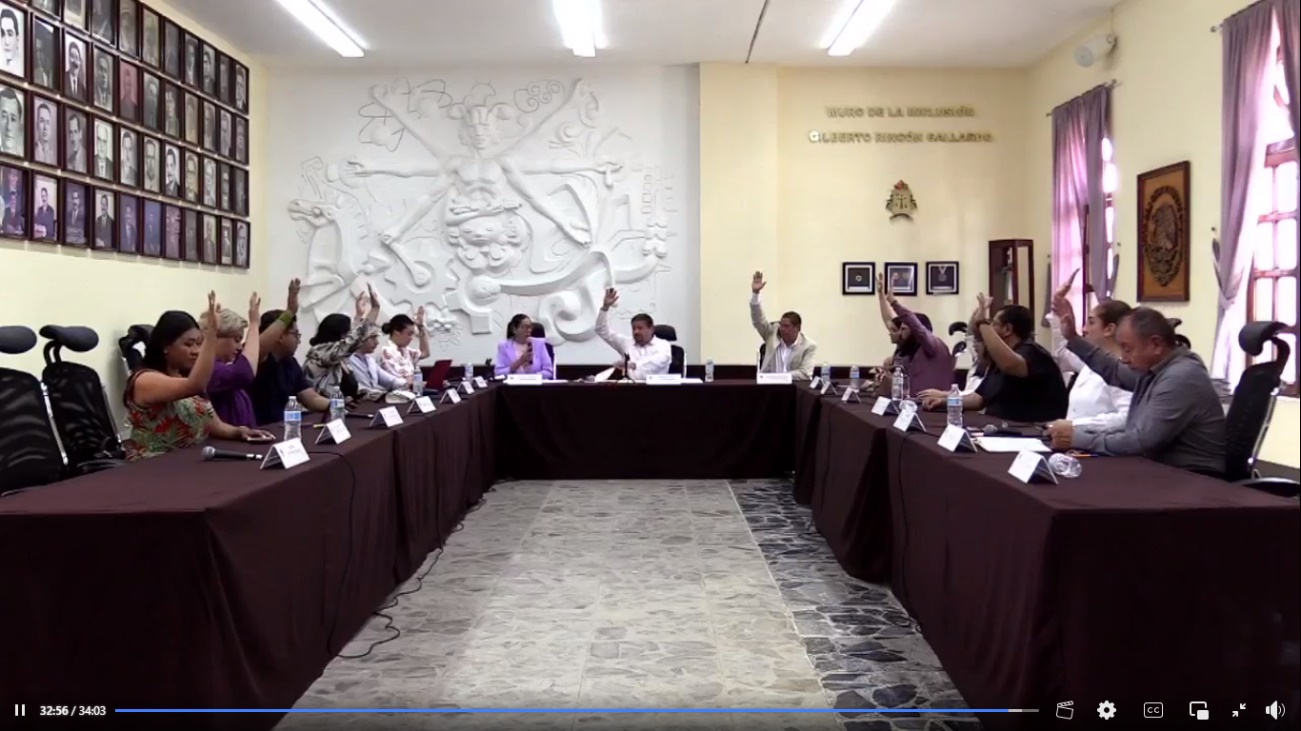 27 DE MARZO DE 2024Comisión Edilicia Permanente de Obras Públicas, Planeación Urbana y Regularización de la tenencia de la Tierra. Sesión Extraordinaria No.22Sala de Juntas de la Presidencia Municipal, planta baja del Palacio Municipal.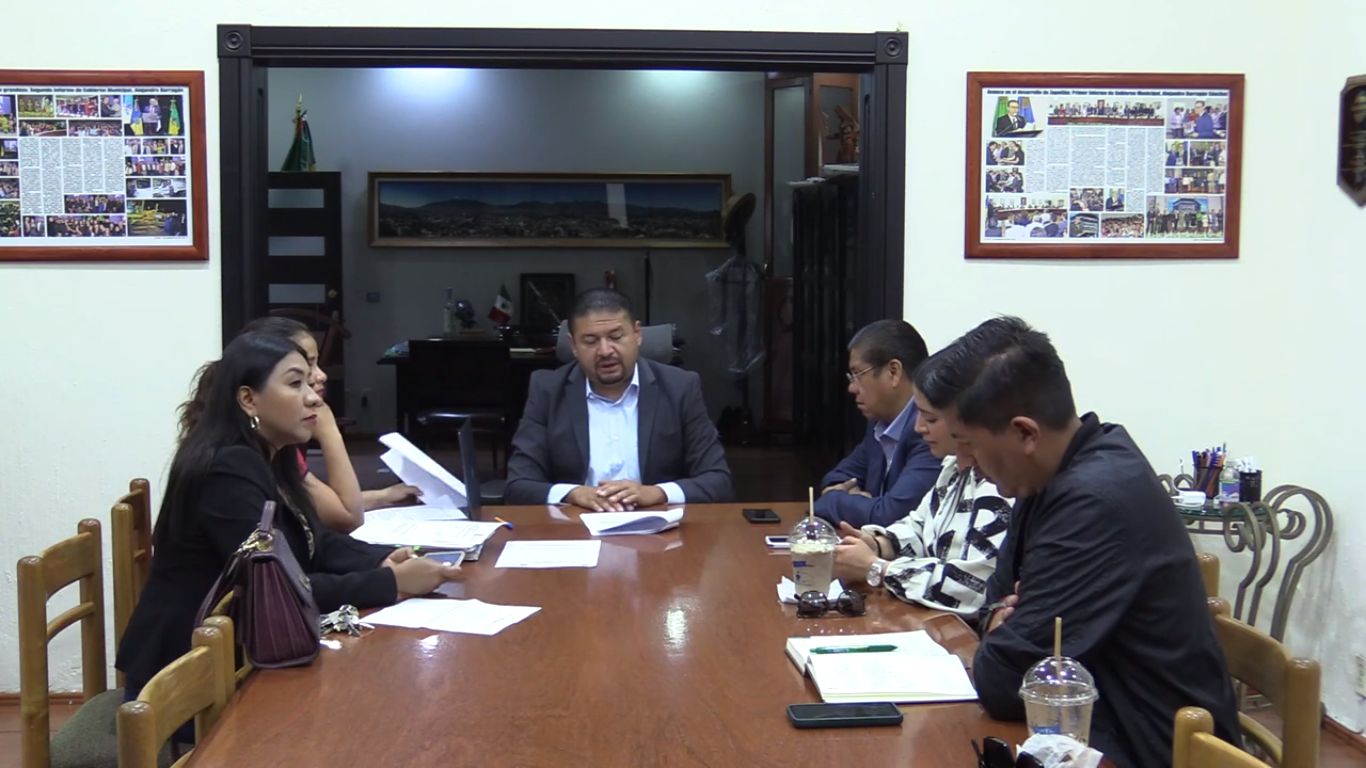 A T E N T A M E N T E“2024, Año del 85 Aniversario de la Escuela Secundaria Federal Benito Juárez”“2024, Bicentenario en que se otorga el Título de “Ciudad” a la Antigua Zapotlán El Grande”Cd. Guzmán, Municipio de Zapotlán El Grande, Jalisco. Marzo del 2024
MTRA. TANIA MAGDALENA BERNARDINO JUÁREZREGIDORA DEL HONORABLE AYUNTAMIENTODE ZAPOTLAN EL GRANDE, JALISCOLa presente hoja de firma pertenece al Informe de Trimestral Actividades correspondiente a los meses de Enero, Febrero y Marzo del año 2024, de la Regidora Tania Magdalena Bernardino Juárez, el cual consta de 18 hojas por uno solo de sus lados.